THÔNG TƯQuy định về việc lập kế hoạch, báo cáo thực hiện kế hoạch sử dụng năng lượng tiết kiệm và hiệu quả; thực hiện kiểm toán năng lượng Căn cứ Nghị định số 98/2017/NĐ-CP ngày 18 tháng 8 năm 2017 của Chính phủ quy định chức năng, nhiệm vụ, quyền hạn và cơ cấu tổ chức của Bộ Công Thương;Căn cứ Luật Sử dụng năng lượng tiết kiệm và hiệu quả ngày 17 tháng 6 năm 2010;Căn cứ Nghị định số 21/2011/NĐ-CP ngày 29 tháng 3 năm 2011 của Chính phủ Quy định chi tiết và biện pháp thi hành Luật Sử dụng năng lượng tiết kiệm và hiệu quả;Theo đề nghị của Vụ trưởng Vụ Tiết kiệm năng lượng và Phát triển bền vững;Bộ trưởng Bộ Công Thương ban hành Thông tư quy định về việc lập kế hoạch, báo cáo thực hiện kế hoạch sử dụng năng lượng tiết kiệm và hiệu quả; thực hiện kiểm toán năng lượng.Chương IQUY ĐỊNH CHUNGĐiều 1. Phạm vi điều chỉnhThông tư này quy định về:1. Xây dựng danh sách cơ sở sử dụng năng lượng trọng điểm hàng năm.2. Xây dựng kế hoạch và báo cáo thực hiện kế hoạch hàng năm, 5 năm về sử dụng năng lượng tiết kiệm và hiệu quả của cơ sở sử dụng năng lượng trọng điểm.3. Xây dựng kế hoạch và báo cáo tình hình sử dụng năng lượng hàng năm của cơ quan, đơn vị sử dụng ngân sách nhà nước có mức tiêu thụ điện hàng năm từ 100.000 kWh trở lên.4. Trình tự, thủ tục thực hiện và nội dung báo cáo kiểm toán năng lượng.Điều 2. Đối tượng áp dụng1. Thông tư này áp dụng đối với:a) Cơ sở sử dụng năng lượng trọng điểm (sau đây gọi là cơ sở).b) Cơ quan, đơn vị sử dụng ngân sách nhà nước hoặc một phần ngân sách nhà nước có mức tiêu thụ điện hàng năm từ 100.000 kWh trở lên theo danh sách khách hàng của Tập đoàn Điện lực Việt Nam (sau đây gọi là cơ quan, đơn vị).c) Tổ chức kiểm toán năng lượng.2. Thông tư này không áp dụng đối với các cơ quan, đơn vị hoạt động trong lĩnh vực quốc phòng, an ninh. Đối với các đơn vị trung gian vận chuyển, mua bán, phân phối năng lượng thì không tính sản lượng mua bán, phân phối năng lượng trong sản lượng năng lượng tiêu thụ của đơn vị.Điều 3. Giải thích từ ngữTrong Thông tư này, các thuật ngữ sau đây được hiểu như sau:1. Hệ thống cơ sở dữ liệu năng lượng quốc gia là hệ thống để truy cập, khai thác, quản lý và cập nhập cơ sở dữ liệu về sử dụng năng lượng quốc gia;2. Trang thông tin điện tử của Hệ thống cơ sở dữ liệu năng lượng quốc gia là: http://dataenergy.vn phục vụ cho việc cung cấp, trao đổi thông tin;3. Cơ sở sử dụng năng lượng trọng điểm là cơ sở sử dụng năng lượng hàng năm với khối lượng lớn từ 1.000 tấn dầu tương đương (1.000 TOE) đối với cơ sở sản xuất công nghiệp, nông nghiệp, đơn vị vận tải và từ 500 tấn dầu tương đương (500 TOE) đối với các công trình xây dựng được dùng làm trụ sở, văn phòng làm việc, nhà ở; cơ sở giáo dục, y tế, vui chơi giải trí, thể dục, thể thao; khách sạn, siêu thị, nhà hàng, cửa hàng;4. Hệ thống quản lý năng lượng là tập hợp các yếu tố liên quan hoặc tương tác lẫn nhau để thiết lập chính sách năng lượng và các mục tiêu năng lượng, các quá trình, thủ tục để đạt được các mục tiêu đó;5. Năm N là năm cơ sở, cơ quan, đơn vị thực hiện báo cáo;6. Năm N-1 là năm lấy dữ liệu tiêu thụ năng lượng để báo cáo.	Chương IIXÂY DỰNG DANH SÁCH CƠ SỞ SỬ DỤNG NĂNG LƯỢNG TRỌNG ĐIỂM, LẬP KẾ HOẠCH VÀ BÁO CÁO THỰC HIỆN KẾ HOẠCH SỬ DỤNG NĂNG LƯỢNG TIẾT KIỆM VÀ HIỆU QUẢMục 1XÂY DỰNG DANH SÁCH CƠ SỞ SỬ DỤNG NĂNG LƯỢNG TRỌNG ĐIỂM HÀNG NĂMĐiều 4. Tổng hợp, thu thập dữ liệu sử dụng năng lượng hàng năm1. Trước ngày 15 tháng 12 của năm N-1, Sở Công Thương có trách nhiệm ban hành công văn đề nghị các cơ sở sử dụng năng lượng báo cáo về dữ liệu sử dụng năng lượng trong năm N-1, bao gồm:a) Các cơ sở sử dụng năng lượng trọng điểm theo Quyết định của Thủ tướng Chính phủ;b) Các cơ sở sử dụng năng lượng có mức tiêu thụ năng lượng từ 600 TOE (hoặc từ 3,6 triệu kWh) đến dưới 1.000 TOE thuộc lĩnh vực sản xuất công nghiệp, nông nghiệp, vận tải; từ 300 TOE (hoặc từ 1,8 triệu kWh) đến dưới 500 TOE đối với các tòa nhà, công trình xây dựng. Danh sách các cơ sở sử dụng năng lượng này được Sở Công Thương xác định căn cứ trên danh mục thống kê các cơ sở sử dụng năng lượng cho năm gần nhất của Tổng cục Thống kê và sản lượng điện năng lũy kế ước tính cho cả năm N-1 của các cơ sở sử dụng điện thuộc danh mục khách hàng sử dụng điện lớn của Tập đoàn Điện lực Việt Nam tại trang thông tin điện tử: https://sudungdien.evn.com.vn.Trong công văn yêu cầu báo cáo tình hình sử dụng năng lượng hàng năm, Sở Công Thương gửi kèm tài khoản và hướng dẫn đăng nhập báo cáo trực tuyến trên Trang thông tin điện tử http://dataenergy.vn cho các cơ sở sử dụng năng lượng để thực hiện báo cáo.2. Sở Giao thông Vận tải, Sở Xây dựng, Sở Nông nghiệp và Phát triển nông thôn có trách nhiệm yêu cầu các đối tượng quy định tại điểm a, b, khoản 1 Điều này thuộc phạm vi quản lý của mình báo cáo dữ liệu sử dụng năng lượng trong năm N-1 về Sở Công Thương để tổng hợp.3. Tổng công ty Điện lực Thành phố Hà Nội, Tổng công ty Điện lực Thành phố Hồ Chí Minh và các Công ty Điện lực tỉnh, thành phố trực thuộc trung ương có trách nhiệm phối hợp và cung cấp thông tin cho Sở Công Thương về dữ liệu tiêu thụ điện trong năm N-1 của các các cơ sở sử dụng điện trên địa bàn quản lý, phục vụ việc xây dựng danh sách cơ sở sử dụng năng lượng trọng điểm hàng năm. Điều 5. Báo cáo về sử dụng năng lượng của các cơ sở sử dụng năng lượngTrước ngày 15 tháng 01 của năm N, các cơ sở sử dụng năng lượng quy định tại điểm a, b, khoản 1 Điều  4 gửi báo cáo cho Sở Công Thương về tình hình tiêu thụ năng lượng trong năm N-1 theo nội dung quy định tại Mẫu 1.1, Phụ lục I ban hành kèm theo Thông tư này trên Trang thông tin điện tử http://dataenergy.vn; Việc báo cáo tình hình sử dụng năng lượng hàng năm của các cơ sở sử dụng năng lượng được thực hiện theo trình tự, thủ tục như sau:Cơ sở sử dụng năng lượng truy cập vào Trang thông tin điện tử http://dataenergy.vn, thực hiện nhập dữ liệu theo các bước và trình tự hướng dẫn trên Trang thông tin điện tử và gửi báo cáo về Sở Công Thương;Sau khi nhận được báo cáo, Sở Công Thương sẽ tiến hành xác minh dữ liệu trước khi phản hồi chính thức trong vòng 05 ngày làm việc;Trường hợp các cơ sở sử dụng năng lượng nhận được ý kiến của Sở Công Thương yêu cầu bổ sung, hiệu chỉnh thì phải thực hiện việc bổ sung, hiệu chỉnh, hoàn thiện báo cáo tình hình sử dụng năng lượng trên Trang thông tin điện tử trong vòng 05 ngày làm việc;Sau ngày 15 tháng 01 của năm N, trong trường hợp các cơ sở sử dụng năng lượng được quy định tại điểm a, b, khoản 1 Điều 4 không gửi báo cáo về Sở Công Thương thì Sở Công Thương sẽ tiến hành:Gửi công văn đến các cơ sở sử dụng năng lượng yêu cầu gửi báo cáo tình hình sử dụng năng lượng về Sở Công Thương trong vòng 05 ngày làm việc.Gửi công văn đề nghị phối hợp đến các Sở quản lý và Tổng công ty, Công ty Điện lực tỉnh, thành phố để đề nghị cung cấp dữ liệu tiêu thụ năng lượng của doanh nghiệp thuộc Sở quản lý và danh sách khách hàng sử dụng điện, gửi về Sở Công Thương trong vòng 05 ngày làm việc.Điều 6. Lập danh sách và báo cáo danh sách cơ sở sử dụng năng lượng trọng điểm hàng năm Chậm nhất đến ngày 01 tháng 02 của năm N, Sở Công Thương lập và gửi Bộ Công Thương danh sách cơ sở sử dụng năng lượng trọng điểm của năm N-1 trên Trang thông tin điện tử http://dataenergy.vn và bằng văn bản.Báo cáo danh sách cơ sở sử dụng năng lượng trọng điểm hàng năm quy định tại Mẫu 1.8, Phụ lục I ban hành kèm theo Thông tư này.Mục 2LẬP KẾ HOẠCH VÀ BÁO CÁO THỰC HIỆN KẾ HOẠCH SỬ DỤNG NĂNG LƯỢNG TIẾT KIỆM VÀ HIỆU QUẢĐiều 7. Xây dựng kế hoạch năm và báo cáo thực hiện kế hoạch năm về sử dụng năng lượng tiết kiệm và hiệu quả của cơ sở1. Trước ngày 30 tháng 4 hàng năm, cơ sở phải xây dựng kế hoạch năm N và báo cáo thực hiện kế hoạch năm N-1 về sử dụng năng lượng tiết kiệm và hiệu quả của cơ sở, đăng ký với Sở Công Thương trên Trang thông tin điện tử http://dataenergy.vn;2. Kế hoạch năm và báo cáo thực hiện kế hoạch năm về sử dụng năng lượng tiết kiệm và hiệu quả của cơ sở gồm những nội dung quy định tại Mẫu 1.2 đến Mẫu 1.7, Phụ lục I ban hành kèm theo Thông tư này. Cơ sở lựa chọn một trong các Mẫu từ 1.2 đến 1.7, Phụ lục I ban hành kèm theo Thông tư này phù hợp với ngành nghề hoạt động của mình để xây dựng kế hoạch năm N và báo cáo thực hiện kế hoạch năm N-1;3. Việc xây dựng và đăng ký kế hoạch năm và báo cáo thực hiện kế hoạch năm về sử dụng năng lượng tiết kiệm và hiệu quả của cơ sở thực hiện theo trình tự, thủ tục như sau:a) Cơ sở truy cập vào Trang thông tin điện tử http://dataenergy.vn, thực hiện nhập dữ liệu theo các bước và trình tự hướng dẫn trên Trang thông tin điện tử;b) Trường hợp cơ sở nhận được ý kiến của Sở Công Thương yêu cầu bổ sung, hiệu chỉnh, cơ sở phải thực hiện việc bổ sung, hiệu chỉnh, cập nhật kế hoạch và báo cáo thực hiện kế hoạch trên Trang thông tin điện tử;4. Cơ sở có trách nhiệm tổ chức thực hiện đầy đủ kế hoạch năm về sử dụng năng lượng tiết kiệm và hiệu quả sau khi đã đăng ký.Điều 8. Xây dựng kế hoạch 5 năm và báo cáo thực hiện kế hoạch 5 năm về sử dụng năng lượng tiết kiệm và hiệu quả của cơ sở1. Cơ sở phải xây dựng kế hoạch 5 năm và báo cáo thực hiện kế hoạch 5 năm một lần vào năm đầu tiên của mỗi chu kỳ kế hoạch 5 năm về sử dụng năng lượng tiết kiệm và hiệu quả của cơ sở, đăng ký với Sở Công Thương trên Trang thông tin điện tử http://dataenergy.vn.2. Kế hoạch 5 năm và báo cáo thực hiện kế hoạch 5 năm về sử dụng năng lượng tiết kiệm và hiệu quả của cơ sở gồm những nội dung quy định tại Phụ lục II ban hành kèm theo Thông tư này.3. Việc xây dựng, đăng ký kế hoạch 5 năm và báo cáo thực hiện kế hoạch 5 năm về sử dụng năng lượng tiết kiệm và hiệu quả của cơ sở thực hiện theo trình tự, thủ tục như sau:a) Cơ sở truy cập vào Trang thông tin điện tử http://dataenergy.vn, thực hiện nhập dữ liệu theo các bước và trình tự hướng dẫn trên Trang thông tin điện tử.b) Trường hợp cơ sở nhận được ý kiến Sở Công Thương yêu cầu bổ sung, hiệu chỉnh thì cơ sở phải thực hiện việc bổ sung, hiệu chỉnh và cập nhật kế hoạch 5 năm trên Trang thông tin điện tử.c) Báo cáo thực hiện kế hoạch 5 năm sẽ được tự động tính toán và cập nhập thông qua Hệ thống cơ sở dữ liệu năng lượng quốc gia dựa trên kết quả báo cáo thực hiện kế hoạch hàng năm của cơ sở.4. Việc đăng ký kế hoạch 5 năm và báo cáo thực hiện kế hoạch 5 năm về sử dụng năng lượng tiết kiệm và hiệu quả của cơ sở phải hoàn thành chậm nhất vào ngày 30 tháng 4 của năm đầu tiên của mỗi chu kỳ kế hoạch 5 năm.5. Cơ sở có trách nhiệm tổ chức thực hiện đầy đủ kế hoạch 5 năm về sử dụng năng lượng tiết kiệm và hiệu quả sau khi đã đăng ký.Điều 9. Xây dựng kế hoạch năm và báo cáo tình hình sử dụng năng lượng hàng năm của cơ quan, đơn vị1. Trước ngày 30 tháng 4 hàng năm, cơ quan, đơn vị có mức tiêu thụ điện từ 100.000 kWh trở lên có trách nhiệm xây dựng, đăng ký kế hoạch và báo cáo tình hình sử dụng năng lượng theo nội dung quy định tại Mẫu 1.4, Phụ lục I ban hành kèm theo Thông tư này gửi đến Sở Công Thương trên Trang thông tin điện tử http://dataenergy.vn.2. Việc xây dựng, đăng ký kế hoạch năm và báo cáo tình hình sử dụng năng lượng hàng năm của cơ quan, đơn vị thực hiện theo trình tự, thủ tục như sau:a) Cơ quan, đơn vị truy cập vào Trang thông tin điện tử http://dataenergy.vn, thực hiện nhập dữ liệu theo các bước và trình tự hướng dẫn trên Trang thông tin điện tử;b) Trường hợp cơ quan, đơn vị nhận được ý kiến của Sở Công Thương yêu cầu bổ sung, hiệu chỉnh thì cơ quan, đơn vị phải thực hiện việc bổ sung, hiệu chỉnh kế hoạch và báo cáo tình hình sử dụng năng lượng trên Trang thông tin điện tử.3. Cơ quan, đơn vị sử dụng ngân sách nhà nước có trách nhiệm tổ chức thực hiện đầy đủ kế hoạch hàng năm sau khi đã được đăng ký; tuân thủ đầy đủ quy định tại các Điều 30, 31 Luật Sử dụng năng lượng tiết kiệm và hiệu quả.Điều 10. Xây dựng kế hoạch 5 năm và báo cáo thực hiện kế hoạch 5 năm về sử dụng năng lượng tiết kiệm và hiệu quả của cơ quan, đơn vị1. Cơ quan, đơn vị có mức tiêu thụ điện hàng năm từ 100.000 kWh trở lên phải xây dựng kế hoạch 5 năm và báo cáo thực hiện kế hoạch 5 năm một lần vào năm đầu tiên của mỗi chu kỳ kế hoạch 5 năm về sử dụng năng lượng tiết kiệm và hiệu quả của cơ quan, đơn vị và đăng ký với Sở Công Thương trên Trang thông tin điện tử http://dataenergy.vn.2. Kế hoạch 5 năm và báo cáo thực hiện kế hoạch 5 năm về sử dụng năng lượng tiết kiệm và hiệu quả của cơ quan, đơn vị gồm những nội dung quy định tại Mẫu 2.3, Phụ lục II ban hành kèm theo Thông tư này.3. Việc xây dựng, đăng ký kế hoạch 5 năm và báo cáo thực hiện kế hoạch 5 năm về sử dụng năng lượng tiết kiệm và hiệu quả của cơ quan, đơn vị thực hiện theo trình tự, thủ tục như sau:a) Cơ quan, đơn vị truy cập vào Trang thông tin điện tử http://dataenergy.vn, thực hiện nhập dữ liệu theo các bước và trình tự hướng dẫn trên Trang thông tin điện tử;b) Trường hợp cơ quan, đơn vị nhận được ý kiến Sở Công Thương yêu cầu bổ sung, hiệu chỉnh thì cơ quan, đơn vị phải thực hiện việc bổ sung, hiệu chỉnh và cập nhật kế hoạch 5 năm trên Trang thông tin điện tử.c) Báo cáo thực hiện kế hoạch 5 năm sẽ được tự động tính toán và cập nhập thông qua Hệ thống cơ sở dữ liệu năng lượng quốc gia dựa trên kết quả báo cáo thực hiện kế hoạch hàng năm của cơ quan, đơn vị.4. Việc đăng ký kế hoạch 5 năm và báo cáo thực hiện kế hoạch 5 năm về sử dụng năng lượng tiết kiệm và hiệu quả của cơ quan, đơn vị phải hoàn thành chậm nhất vào ngày 30 tháng 04 của năm đầu tiên của mỗi chu kỳ kế hoạch 5 năm.5. Cơ quan, đơn vị có trách nhiệm tổ chức thực hiện đầy đủ kế hoạch 5 năm về sử dụng năng lượng tiết kiệm và hiệu quả sau khi đã đăng ký.Điều 11. Xây dựng mô hình quản lý năng lượng1. Các cơ sở phải áp dụng mô hình quản lý năng lượng theo các yêu cầu quy định tại Điều 8 Nghị định số 21/2011/NĐ-CP ngày 29 tháng 03 năm 2011 của Chính phủ và báo cáo Sở Công Thương trong báo cáo kế hoạch sử dụng năng lượng hàng năm trên Trang thông tin điện tử http://dataenergy.vn;2. Sở Công Thương có trách nhiệm kiểm tra việc áp dụng mô hình quản lý năng lượng của các cơ sở theo quy định.a) Trong trường hợp cơ sở chưa áp dụng mô hình quản lý năng lượng, Sở Công Thương gửi yêu cầu áp dụng và đưa cơ sở vào danh sách kiểm tra trong năm tiếp theo. Các nội dung kiểm tra theo quy định tại Điều 8, Nghị định số 21/2011/NĐ-CP ngày 29 tháng 03 năm 2011 của Chính phủ;b) Trong trường hợp cơ sở báo cáo đã áp dụng mô hình quản lý năng lượng nhưng thuộc danh sách thanh, kiểm tra hàng năm của tỉnh/thành phố thì Sở Công Thương xem xét đưa nội dung kiểm tra về mô hình quản lý năng lượng vào danh mục thanh, kiểm tra tại cơ sở và tiến hành kiểm tra hàng năm. Trong vòng 01 năm sau khi cơ sở mới có tên trong danh sách cơ sở sử dụng năng lượng trọng điểm theo Quyết định của Thủ tướng Chính phủ, cơ sở mới có trách nhiệm thực hiện xây dựng mô hình quản lý năng lượng và báo cáo Sở Công Thương.Điều 12. Thời hạn xác nhận đối với báo cáo tình hình sử dụng năng lượng, đăng ký kế hoạch, báo cáo thực hiện kế hoạch năm, 5 năm về sử dụng năng lượng tiết kiệm và hiệu quả của cơ sở, cơ quan, đơn vịSở Công Thương thực hiện việc xác nhận trực tiếp trên Trang thông tin điện tử http://dataenergy.vn theo hướng dẫn của Hệ thống cơ sở dữ liệu năng lượng quốc gia:1. Chậm nhất trong vòng 10 ngày làm việc kể từ thời gian nhận được báo cáo tình hình sử dụng năng lượng hàng năm của cơ sở, cơ quan, đơn vị, Sở Công Thương phải thực hiện kiểm tra, phản hồi và xác nhận kết quả trên Trang thông tin điện tử.2. Chậm nhất trong vòng 20 ngày làm việc kể từ thời gian nhận được đăng ký kế hoạch và báo cáo thực hiện kế hoạch hàng năm và 5 năm về sử dụng năng lượng tiết kiệm và hiệu quả của cơ sở, cơ quan, đơn vị, Sở Công Thương phải thực hiện kiểm tra, phản hồi và xác nhận kết quả trên Trang thông tin điện tử.3. Trường hợp báo cáo tình hình sử dụng năng lượng hàng năm của cơ sở, cơ quan, đơn vị không đáp ứng yêu cầu, Sở Công Thương sẽ có trách nhiệm yêu cầu cơ sở, cơ quan, đơn vị sửa đổi, bổ sung gửi đến Sở Công Thương trong vòng 05 ngày làm việc.Chương IIIKIỂM TOÁN NĂNG LƯỢNG Điều 13. Thực hiện kiểm toán năng lượng1. Cơ sở có trách nhiệm thực hiện kiểm toán năng lượng ít nhất một lần trong 03 năm. Các bước thực hiện kiểm toán năng lượng và nội dung Báo cáo kiểm toán năng lượng của cơ sở quy định tại Phụ lục III ban hành kèm theo Thông tư này.2. Kết quả kiểm toán năng lượng được lập thành Báo cáo kiểm toán năng lượng trình lãnh đạo của cơ sở được kiểm toán năng lượng. Báo cáo kiểm toán năng lượng bao gồm đầy đủ các số liệu khảo sát đo lường, tính toán cụ thể, phản ánh hiện trạng công nghệ, hiện trạng sử dụng năng lượng của cơ sở và các giải pháp tiết kiệm năng lượng được đề xuất theo thứ tự ưu tiên với đầy đủ các phân tích về chi phí, lợi ích đối với từng đề xuất để cơ sở lựa chọn triển khai áp dụng.3. Trong thời hạn 30 ngày sau khi thực hiện kiểm toán năng lượng, cơ sở có trách nhiệm gửi báo cáo kiểm toán năng lượng đến Sở Công Thương.4. Trong thời hạn 30 ngày kể từ khi nhận được báo cáo kiểm toán năng lượng, Sở Công Thương có trách nhiệm tiếp nhận, thông qua hoặc có ý kiến góp ý, yêu cầu hiệu chỉnh, bổ sung báo cáo kiểm toán năng lượng. Doanh nghiệp có trách nhiệm hoàn thiện báo cáo kiểm toán năng lượng và gửi lại Sở Công Thương trong thời hạn 60 ngày sau khi có ý kiến góp ý, yêu cầu hiệu chỉnh, bổ sung từ Sở Công Thương. 5. Đối với các cơ sở mới có tên trong danh sách cơ sở sử dụng năng lượng trọng điểm theo Quyết định của Thủ tướng Chính phủ, trong thời gian 01 năm kể từ ngày ban hành Quyết định của Thủ tướng Chính phủ, cơ sở có trách nhiệm thực hiện báo cáo kiểm toán năng lượng và gửi về Sở Công Thương.Điều 14. Miễn trừ thực hiện kiểm toán năng lượng1. Các cơ sở không phù hợp để thực hiện kiểm toán năng lượng (như các doanh nghiệp kinh doanh vận tải công cộng, kinh doanh máy bay, tàu biển quốc tế…) có thể được xem xét miễn trừ việc thực hiện kiểm toán năng lượng. Trường hợp có nguyện vọng miễn trừ việc thực hiện kiểm toán năng lượng, các cơ sở này cần gửi công văn về Sở Công Thương đề nghị miễn trừ thực hiện kiểm toán năng lượng kèm theo các thông tin, tài liệu chứng minh cho việc miễn trừ kiểm toán năng lượng.2. Trong thời gian 20 ngày làm việc kể từ khi nhận được đề nghị miễn trừ kiểm toán năng lượng từ cơ sở, Sở Công Thương có trách nhiệm trả lời bằng văn bản về việc chấp thuận hay không chấp thuận đề nghị của cơ sở. Trường hợp Sở Công Thương không chấp thuận đề nghị miễn trừ kiểm toán năng lượng của cơ sở thì phải nêu rõ lý do trong văn bản trả lời.Chương IVTỔ CHỨC THỰC HIỆNĐiều 15. Trách nhiệm của Vụ Tiết kiệm năng lượng và Phát triển bền vững1. Tổ chức giám sát, kiểm tra tình hình sử dụng năng lượng của các cơ sở và cơ quan, đơn vị.2. Phối hợp với Ủy ban nhân dân cấp tỉnh, các Tập đoàn kinh tế, Tổng công ty nhà nước lập Danh sách các cơ sở sử dụng năng lượng trọng điểm trong toàn quốc, báo cáo Bộ trưởng trình Thủ tướng Chính phủ công bố hàng năm.3. Phối hợp với các Sở Công Thương hướng dẫn, đôn đốc cơ sở trong việc lập kế hoạch, báo cáo thực hiện kế hoạch hàng năm, 5 năm về sử dụng năng lượng tiết kiệm và hiệu quả; hướng dẫn thực hiện các quy định về sử dụng năng lượng tiết kiệm và hiệu quả, kiểm toán năng lượng.4. Tổ chức và công bố cơ sở dữ liệu năng lượng quốc gia hàng năm và xây dựng cơ chế quản lý, truy cập dữ liệu đối với các tổ chức, cá nhân có nhu cầu theo quy định của pháp luật.Điều 16. Trách nhiệm của Sở Công ThươngNgoài trách nhiệm quy định tại các điều khác của Thông tư này, Sở Công Thương còn có trách nhiệm sau:1. Phối hợp với Vụ Tiết kiệm năng lượng và Phát triển bền vững hướng dẫn, đôn đốc, kiểm tra việc thực hiện sử dụng năng lượng tiết kiệm và hiệu quả.2. Đề xuất với Ủy ban nhân dân cấp tỉnh về việc áp dụng các cơ chế, chính sách nhằm thúc đẩy sử dụng năng lượng tiết kiệm và hiệu quả tại địa phương theo quy định của pháp luật và quy định tại Thông tư này.3. Tổ chức đánh giá, góp ý kiến cho các chương trình, dự án đầu tư vì mục tiêu sử dụng năng lượng tiết kiệm và hiệu quả do các cơ sở sản xuất tại địa phương đề xuất; báo cáo Chủ tịch Ủy ban nhân dân cấp tỉnh hoặc Bộ Công Thương đề nghị xem xét hỗ trợ một phần kinh phí thực hiện.4. Kiểm tra, giám sát, thanh tra việc thực hiện Thông tư này trong phạm vi quản lý tại địa phương.5. Chủ trì, phối hợp với các cơ quan liên quan trong việc tổ chức thông tin, tuyên truyền về hoạt động sử dụng năng lượng tiết kiệm và hiệu quả tại địa phương; khuyến khích, khen thưởng kịp thời các tổ chức và cá nhân có thành tích và xử lý kịp thời các sai phạm trong hoạt động sử dụng năng lượng tiết kiệm và hiệu quả.6. Chủ trì, phối hợp với các sở quản lý kiểm tra, đôn đốc, hướng dẫn cơ sở sử dụng năng lượng trọng điểm thực hiện đầy đủ nghĩa vụ quy định tại Thông tư này.7. Hướng dẫn, đôn đốc các cơ quan, đơn vị sử dụng ngân sách nhà nước có trụ sở tại địa phương thực hiện đầy đủ trách nhiệm lập kế hoạch hàng năm, 5 năm và báo cáo tình hình sử dụng năng lượng hàng năm quy định tại Thông tư này.8. Lập Danh sách cơ sở sử dụng năng lượng trọng điểm tại địa phương theo Mẫu 1.8 Phụ lục I ban hành kèm theo Thông tư này, báo cáo Ủy ban nhân dân cấp tỉnh, gửi Bộ Công Thương trước ngày 01 tháng 02 hàng năm. 9. Thực hiện báo cáo đánh giá kết quả thực hiện kế hoạch hàng năm, 5 năm của các cơ sở, cơ quan, đơn vị trên địa bàn theo mẫu 1.9 Phụ lục I ban hành kèm theo Thông tư này. Chậm nhất ngày 15 tháng 6 hàng năm, Sở Công Thương tổng hợp danh sách và gửi báo cáo trên Trang thông tin điện tử http://dataenergy.vn về Bộ Công Thương đồng thời gửi báo cáo về Ủy ban nhân dân cấp tỉnh. 10. Thực hiện các nhiệm vụ khác về hoạt động sử dụng năng lượng tiết kiệm và hiệu quả khi được Bộ Công Thương uỷ quyền.Điều 17. Trách nhiệm của các Tập đoàn kinh tế, Tổng công ty nhà nước1. Các Tập đoàn kinh tế, Tổng công ty nhà nước có trách nhiệm phổ biến, quán triệt nội dung và chỉ đạo, đôn đốc, giúp đỡ các cơ sở thành viên của Tập đoàn, Tổng công ty thực hiện đầy đủ quy định tại Thông tư này.2. Phối hợp, hỗ trợ các Sở quản lý trong việc triển khai hoạt động sử dụng năng lượng tiết kiệm và hiệu quả.3. Xác định cụ thể các mục tiêu tiết kiệm năng lượng phù hợp với điều kiện sản xuất, kinh doanh của Tập đoàn, Tổng công ty.4. Xây dựng chương trình sử dụng năng lượng tiết kiệm và hiệu quả áp dụng trong toàn Tập đoàn, Tổng công ty.5. Lựa chọn và chỉ đạo các đơn vị trực thuộc thực hiện các biện pháp quản lý, áp dụng công nghệ phù hợp để thường xuyên cải thiện tình hình sử dụng năng lượng, giảm cường độ năng lượng, hạ thấp chỉ tiêu tiêu hao năng lượng trên một đơn vị sản phẩm.6. Phối hợp với các Sở Công Thương, hướng dẫn, đôn đốc các cơ sở sử dụng năng lượng trọng điểm thuộc quản lý của Tập đoàn, Tổng công ty thực hiện đầy đủ trách nhiệm báo cáo sử dụng năng lượng hàng năm, rà soát danh sách khách hàng tiêu thụ nhiều năng lượng theo yêu cầu của Bộ Công Thương.Điều 18. Báo cáo thực hiện kiểm toán năng lượng của cơ sở không thuộc danh mục cơ sở sử dụng năng lượng trọng điểmKhuyến khích các cơ sở sản xuất công nghiệp, nông nghiệp, xây dựng, cơ sở vận tải không thuộc danh sách cơ sở sử dụng năng lượng trọng điểm định kỳ thực hiện kiểm toán năng lượng theo chu kỳ từ 03 năm đến 05 năm một lần nhằm xác định các cơ hội tiết kiệm năng lượng, lựa chọn áp dụng các biện pháp sử dụng năng lượng tiết kiệm và hiệu quả.Điều 19. Điều khoản thi hành1. Thông tư này có hiệu lực thi hành kể từ ngày … tháng …  năm 2020.2. Thông tư này thay thế Thông tư số 09/2012/TT-BCT ngày 20 tháng 4 năm 2012 của Bộ Công Thương quy định về việc lập kế hoạch, báo cáo thực hiện kế hoạch sử dụng năng lượng tiết kiệm và hiệu quả; thực hiện kiểm toán năng lượng.3. Trong quá trình thực hiện nếu có vướng mắc, đề nghị các địa phương, các tổ chức, cá nhân có liên quan phản ánh về Bộ Công Thương để kịp thời sửa đổi, bổ sung cho phù hợp.Nơi nhận:                                                                                 KT. BỘ TRƯỞNG- Thủ tướng, các Phó Thủ tướng Chính phủ;			      THỨ TRƯỞNG- Các Bộ, cơ quan ngang Bộ, cơ quan thuộc Chính phủ;- UBND các tỉnh, thành phố trực thuộc TW; - Văn phòng Chủ tịch nước, Văn phòng Quốc hội, Văn phòng TW và các Ban của Đảng;- Viện KSND tối cao, Toà án nhân dân tối cao;              - Bộ Tư pháp (Cục Kiểm tra văn bản);   - Công báo;- Kiểm toán Nhà nước;   					    - Cổng thông tin điện tử Chính phủ;				 Hoàng Quốc Vượng- Cổng thông tin Bộ Công Thương;                                                                                                                             - Bộ Công Thương: Bộ trưởng; các Thứ trưởng, các Tổng cục, Cục, Vụ thuộc Bộ;- Lưu: VT, TKNL. 					    	       Phụ lục I:MẪU BÁO CÁO TÌNH HÌNH SỬ DỤNG NĂNG LƯỢNG VÀ CÁC MẪU KẾ HOẠCH NĂM VÀ BÁO CÁO THỰC HIỆN KẾ HOẠCH NĂM VỀ SỬ DỤNG NĂNG LƯỢNG TIẾT KIỆM VÀ HIỆU QUẢ CỦA CƠ SỞ SỬ DỤNG NĂNG LƯỢNG TRỌNG ĐIỂM
(Ban hành kèm theo Thông tư số             /TT-BCT ngày     tháng     năm 2020 của Bộ Trưởng Bộ Công Thương)Mẫu 1.1MẪU BÁO CÁO TÌNH HÌNH SỬ DỤNG NĂNG LƯỢNG CỦA CƠ SỞ SỬ DỤNG NĂNG LƯỢNG VÀ CƠ QUAN, ĐƠN VỊ[Tên cơ sở] báo cáo sử dụng năng lượng năm [năm N] Ngày lập báo cáo [.../.../……]Mã số ID: [Ghi mã số do Hệ thống cơ sở dữ liệu năng lượng quốc gia cấp]Phân ngành: Lựa chọn theo các phân ngành trong hệ thống cơ sở dữ liệu năng lượng quốc gia http://dataenergy.vn ……………………………........…………………………Tên cơ sở: ……………………………........…………………………….Mã số thuế: ……………………………........……………………………. ....Điạ chỉ: ...………………………..............[Tên Huyện ….]	[Tên Tỉnh ...]Người chịu trách nhiệm về nội dung báo cáo: ..............................................................Điện thoại: .......................... Fax: …............................, Email: ……….…….......…… Trực thuộc (tên công ty mẹ): ...............................................................................Điạ chỉ: ...……………………………….… [Tên Huyện ….]	[Tên Tỉnh …………..]Điện thoại: ..........................	Fax: …............................,	Email:…..…….......… Chủ sở hữu: (Nhà nước/ thành phần kinh tế khác)Thông tin về tình hình tiêu dùng năng lượngGhi chú: 	(*): Lựa chọn loại đơn vị cho phù hợp;	(2*): Tổng điện sử dụng = Điện mua vào + Điện tự sản xuất – Điện bán ra;	(3*): Lựa chọn loại than phù hợp trên hệ thống http://dataenergy.vn;	(4*): Lựa chọn loại hơi có áp suất phù hợp;	(5*): Với năng lượng khác cần ghi rõ loại năng lượng và cung cấp nhiệt trị của năng lượng.ĐẠI DIỆN ĐƠN VỊMẫu 1.2MẪU KẾ HOẠCH NĂM VÀ BÁO CÁO THỰC HIỆN KẾ HOẠCH NĂM VỀ SỬ DỤNG NĂNG LƯỢNG TIẾT KIỆM VÀ HIỆU QUẢ CỦA CƠ SỞ SỬ DỤNG NĂNG LƯỢNG TRỌNG ĐIỂM(Dùng cho cơ sở hoạt động trong lĩnh vực sản xuất công nghiệp, cơ sở chế biến, gia công sản phẩm trong nông nghiệp)BÁO CÁO KẾ HOẠCH NĂM VÀ THỰC HIỆN KẾ HOẠCH NĂMVỀ SỬ DỤNG NĂNG LƯỢNG TIẾT KIỆM VÀ HIỆU QUẢ [Tên cơ sở] báo cáo kế hoạch năm [năm N]	Ngày lập báo cáo [.../.../……]Mã số ID: [Ghi mã số do Hệ thống cơ sở dữ liệu năng lượng quốc gia cấp]Phân ngành: Lựa chọn theo các phân ngành trong hệ thống cơ sở dữ liệu năng lượng quốc gia http://dataenergy.vn ……………………………........…………………………Tên cơ sở: ……………………………........…………………………….Mã số thuế: ……………………………........……………………………. ....Điạ chỉ: ...………………………..............	[Tên Huyện ….]	[Tên Tỉnh …..]Người chịu trách nhiệm về nội dung báo cáo: ..............................................................Điện thoại: ..........................	Fax: …............................,	Email: .…….......…… Trực thuộc (tên công ty mẹ): ...............................................................................Điạ chỉ: ...……………………………….…	 [Tên Huyện ….]	[Tên Tỉnh …..]Điện thoại: ..........................	Fax: …............................,	Email:….…….......… Chủ sở hữu: (Nhà nước/ thành phần kinh tế khác)Doanh thu: ……………………………………………………………………………..Cơ sở đã áp dụng mô hình quản lý năng lượng chưa?			: Chưa áp dụng						: Đã áp dụng mô hình quản lý năng lượng: Đã áp dụng mô hình quản lý năng lượng theo TCVN: ISO 50001:2011I. Thông tin về cơ sở và sản phẩm1.1 Năng lực sản xuất của cơ sở năm [Năm N-1](1) chọn đơn vị phù hợp với loại sản phẩm là tấn/năm; m/năm; m2/năm; m3/giờ v.v…(2) Lựa chọn loại năng lượng và đơn vị phù hợp trên hệ thống, có thể thêm nhiều loại năng lượng nếu có1.2 Kết quả đạt được về mục tiêu tiết kiệm, sử dụng hiệu quả năng lượng trong năm [Năm N-1]:Các giải pháp và kết quả đạt được (Đối chiếu với kế hoạch đã đăng ký ở mục 2.3 trong Kế hoạch năm N-1 về sử dụng năng lượng tiết kiệm và hiệu quả và ghi thêm các giải pháp bổ sung- nếu có)(3) So với mục đích sử dụng (ví dụ chiếu sáng, điều hòa nhiệt độ, v.v…), không so với tổng năng lượng sử dụng.(4) Điền mã hệ thống bằng cách lựa chọn theo danh mục mã hệ thống.II. Kế hoạch sử dụng năng lượng tiết kiệm và hiệu quả năm [năm N]2.1 Dự kiến chỉ tiêu:Công suất sản xuất theo kế hoạch của cơ sở2.2 Dự kiến mức sử dụng năng lượng2.2.1. Mức tiêu thụ nhiên liệuGhi chú: 	(*): Lựa chọn loại đơn vị cho phù hợp;	(2*): Lựa chọn loại than phù hợp trên hệ thống http://dataenergy.vn;	(3*): Lựa chọn loại hơi có áp suất phù hợp;	(4*): Với năng lượng khác cần ghi rõ loại năng lượng và nhiệt trị của năng lượng.2.2.2. Tiêu thụ điện2.3. Kế hoạch và mục tiêu tiết kiệm, sử dụng hiệu quả năng lượng năm [năm N]:Các giải pháp và dự kiến kết quả (Đối chiếu với kế hoạch 5 năm đã đăng ký và các giải pháp bổ sung, nếu có, trong năm kế hoạch)(1) So với mục đích sử dụng (ví dụ chiếu sáng, điều hòa nhiệt độ, phụ tải cho thiết bị chuyển động, v.v…), không so với tổng năng lượng sử dụng.(2) Điền mã hệ thống bằng cách lựa chọn theo danh mục mã hệ thống.Cam kếtĐược sự ủy quyền của Giám đốc Công ty [Tên Công ty] về việc dự thảo và báo cáo kế hoạch năm về sử dụng năng lượng tiết kiệm và hiệu quả năm [năm N] của [Tên Công ty hoặc Chi nhánh/Nhà máy trực thuộc được báo cáo trong kế hoạch], tôi cam kết đã kiểm tra kỹ các dữ liệu trong báo cáo, đảm bảo các dữ liệu là chính xác theo hiểu biết của bản thân tôi và xin chịu trách nhiệm về các dữ liệu đã báo cáo.Ngày báo cáo […./.../….]Mẫu 1.3MẪU KẾ HOẠCH NĂM VÀ BÁO CÁO THỰC HIỆN KẾ HOẠCH NĂM VỀ SỬ DỤNG NĂNG LƯỢNG TIẾT KIỆM VÀ HIỆU QUẢ CỦA CƠ SỞ SỬ DỤNG NĂNG LƯỢNG TRỌNG ĐIỂM(Dùng cho cơ sở sản xuất điện)BÁO CÁO KẾ HOẠCH NĂM VÀ THỰC HIỆN KẾ HOẠCH NĂMVỀ SỬ DỤNG NĂNG LƯỢNG TIẾT KIỆM VÀ HIỆU QUẢ [Tên cơ sở] báo cáo kế hoạch năm [năm N]	Ngày lập báo cáo [../../……]Mã số ID: [Ghi mã số do Hệ thống cơ sở dữ liệu năng lượng quốc gia cấp]Phân ngành: Lựa chọn theo các phân ngành trong hệ thống cơ sở dữ liệu năng lượng quốc gia http://dataenergy.vn ……………………………........…………………………Tên cơ sở: ……………………………........…………………………….Mã số thuế: ……………………………........……………………………. ....Điạ chỉ: ...………………………..............	[Tên Huyện ….]	[Tên Tỉnh …..]Người chịu trách nhiệm về nội dung báo cáo: ..............................................................Điện thoại: ..........................	Fax: …............................,	Email: .…….......…… Trực thuộc (tên công ty mẹ): ...............................................................................Điạ chỉ: ...……………………………….…	 [Tên Huyện ….]	[Tên Tỉnh …..]Điện thoại: ..........................	Fax: …............................,	Email: .…….......… Chủ sở hữu: (Nhà nước/ thành phần kinh tế khác)Cơ sở đã áp dụng mô hình quản lý năng lượng chưa?			: Chưa áp dụng						: Đã áp dụng mô hình quản lý năng lượng: Đã áp dụng mô hình quản lý năng lượng theo TCVN: ISO 50001:2011I. Thông tin về cơ sở và sản phẩm1.1 Năng lực sản xuất của cơ sở1.2 Kết quả đạt được về mục tiêu tiết kiệm, sử dụng hiệu quả năng lượng trong năm [Năm N-1] :Các giải pháp và kết quả đạt được (Đối chiếu với kế hoạch đã đăng ký ở mục II.3 của Kế hoạch năm N-1 về sử dụng năng lượng tiết kiệm và hiệu quả và ghi thêm các giải pháp bổ sung, nếu có)(1) So với mục đích sử dụng (ví dụ chiếu sáng, điều hòa nhiệt độ, phụ tải cho thiết bị chuyển động, v.v…), không so với tổng năng lượng sử dụng.(2) Điền mã hệ thống bằng cách lựa chọn theo danh mục mã hệ thống.II. Kế hoạch sử dụng năng lượng tiết kiệm và hiệu quả năm [năm N]2.1 Dự kiến chỉ tiêu:Công suất sản xuất theo kế hoạch của cơ sở2.2 Dự kiến mức sử dụng nhiên liệu2.2.1. Tiêu thụ nhiên liệuGhi chú: 	(*): Lựa chọn loại đơn vị cho phù hợp;	(2*): Lựa chọn loại than phù hợp trên hệ thống http://dataenergy.vn;	(3*): Với năng lượng khác cần ghi rõ loại năng lượng và cung cấp nhiệt trị của năng lượng.2.2.2 Tiêu thụ điện2.3 Kế hoạch và mục tiêu tiết kiệm, sử dụng hiệu quả năng lượng năm [năm N]:Các giải pháp và dự kiến kết quả (Đối chiếu với kế hoạch 5 năm đã đăng ký của kỳ và các giải pháp bổ sung, nếu có, trong năm kế hoạch)(1)So với mục đích sử dụng (ví dụ chiếu sáng, điều hòa nhiệt độ, phụ tải cho thiết bị chuyển động, v.v…), không so với tổng năng lượng sử dụng.(2) Điền mã hệ thống bằng cách lựa chọn theo danh mục mã hệ thống.Cam kếtĐược sự ủy quyền của Giám đốc Công ty [Tên Công ty] về việc dự thảo và báo cáo kế hoạch năm về sử dụng năng lượng tiết kiệm và hiệu quả năm [năm N] của [Tên Công ty hoặc Chi nhánh/Nhà máy trực thuộc được báo cáo trong kế hoạch], tôi cam kết đã kiểm tra kỹ các dữ liệu trong báo cáo, đảm bảo các dữ liệu là chính xác theo hiểu biết của bản thân tôi và xin chịu trách nhiệm về các dữ liệu đã báo cáo.Ngày báo cáo […/../….]Mẫu 1.4MẪU KẾ HOẠCH NĂM VÀ BÁO CÁO THỰC HIỆN KẾ HOẠCH NĂM VỀ SỬ DỤNG NĂNG LƯỢNG TIẾT KIỆM VÀ HIỆU QUẢ CỦA CƠ SỞ SỬ DỤNG NĂNG LƯỢNG TRỌNG ĐIỂM(Dùng cho tòa nhà, trụ sở, văn phòng làm việc, nhà ở; cơ sở giáo dục, y tế, vui chơi giải trí, thể dục, thể thao; khách sạn, siêu thị, nhà hàng, cửa hàng, cơ quan đơn vị sử dụng ngân sách nhà nước)KẾ HOẠCH NĂMVỀ SỬ DỤNG NĂNG LƯỢNG TIẾT KIỆM VÀ HIỆU QUẢ[Tên cơ sở] báo cáo kế hoạch năm [năm N] Ngày lập báo cáo [../../……]Mã số ID: [Ghi mã số do Hệ thống cơ sở dữ liệu năng lượng quốc gia cấp]Phân ngành: Lựa chọn theo các phân ngành trong hệ thống cơ sở dữ liệu năng lượng quốc gia http://dataenergy.vn ……………………………........…………………………Tên cơ sở: ……………………………........………………..………………………. Mã số thuế: ……………………………........…………………...………………. .... Địa chỉ: ...……………………………….............. [Tên Huyện ….] [Tên Tỉnh …..] Người chịu trách nhiệm về nội dung báo cáo: ...........................................................Điện thoại: .......................... Fax: …............................, Email: .…….......……….....Trực thuộc (tên công ty mẹ): ......................................................................................Địa chỉ: ...…………………………………..….… [Tên Huyện ….] [Tên Tỉnh …..] Điện thoại: .......................... Fax: …............................, Email: .…….......……........Chủ sở hữu: (Nhà nước/thành phần kinh tế khác)Cơ sở đã áp dụng mô hình quản lý năng lượng chưa?			: Chưa áp dụng						: Đã áp dụng mô hình quản lý năng lượng: Đã áp dụng mô hình quản lý năng lượng theo TCVN: ISO 50001:2011I. Thông tin về cơ sở hạ tầng và hoạt động1.1. Thông tin về cơ sở hạ tầngGhi chú: (1) ĐHNĐ - Điều hòa nhiệt độ.(Các nội dung khác theo Mẫu 1.2, mục: 1.2, II; )Mẫu 1.5MẪU KẾ HOẠCH NĂM VÀ BÁO CÁO THỰC HIỆN KẾ HOẠCH NĂM VỀ SỬ DỤNG NĂNG LƯỢNG TIẾT KIỆM VÀ HIỆU QUẢ CỦA CƠ SỞSỬ DỤNG NĂNG LƯỢNG TRỌNG ĐIỂM(Dùng cho cơ sở hoạt động trong lĩnh vực giao thông vận tải)KẾ HOẠCH NĂMVỀ SỬ DỤNG NĂNG LƯỢNG TIẾT KIỆM VÀ HIỆU QUẢ[Tên cơ sở] báo cáo kế hoạch năm [năm N]	 Ngày lập báo cáo [../../……]Mã số ID: [Ghi mã số do Hệ thống cơ sở dữ liệu năng lượng quốc gia cấp]Phân ngành: Lựa chọn theo các phân ngành trong hệ thống cơ sở dữ liệu năng lượng quốc gia http://dataenergy.vn ……………………………........…………………………Tên cơ sở: ……………………………........……………………………………..…. Mã số thuế: ……………………………........……………………………. ……...... Địa chỉ: ...………………………........................... [Tên Huyện ….] [Tên Tỉnh …..] Người chịu trách nhiệm về nội dung báo cáo: ............................................................Điện thoại: .......................... Fax: …..........................., Email: .…….......…...….......Trực thuộc (tên công ty mẹ): ......................................................................................Địa chỉ: ...……………………………….… [Tên Huyện ….] [Tên Tỉnh …..]Điện thoại: .......................... Fax: …............................, Email: .…….......………….Chủ sở hữu: (Nhà nước/thành phần kinh tế khác)Cơ sở đã áp dụng mô hình quản lý năng lượng chưa?			: Chưa áp dụng						: Đã áp dụng mô hình quản lý năng lượng			: Đã áp dụng mô hình quản lý năng lượng theo TCVN: ISO 50001:2011 I. Thông tin về cơ sở hạ tầng và hoạt động1.1. Năng lực của cơ sở1.2 Kết quả đạt được về mục tiêu tiết kiệm, sử dụng hiệu quả năng lượng trong năm [Năm N-1]:Các giải pháp và kết quả đạt được (Đối chiếu với kế hoạch đã đăng ký ở mục 2.3 trong Kế hoạch năm N-1 về sử dụng năng lượng tiết kiệm và hiệu quả và ghi thêm các giải pháp bổ sung, nếu có)(1) So với mục đích sử dụng (ví dụ chiếu sáng, điều hòa nhiệt độ, phụ tải cho thiết bị chuyển động, v.v…), không so với tổng năng lượng sử dụng.(2) Điền mã hệ thống bằng cách lựa chọn theo danh mục mã hệ thống.II. Kế hoạch sử dụng năng lượng tiết kiệm và hiệu quả năm [năm N]2.1 Dự kiến chỉ tiêu:Năng lực của cơ sở2.2 Dự kiến mức sử dụng năng lượng2.2.1. Tiêu thụ nhiên liệuGhi chú: 	(*): Lựa chọn loại đơn vị cho phù hợp trên hệ thống http://dataenergy.vn;	(2*): Với năng lượng khác cần ghi rõ loại năng lượng và cung cấp nhiệt trị của năng lượng.2.2.2. Tiêu thụ điện2.3. Kế hoạch và mục tiêu tiết kiệm, sử dụng hiệu quả năng lượng năm [năm N]:Các giải pháp và dự kiến kết quả (Đối chiếu với kế hoạch 5 năm đã đăng ký và các giải pháp bổ sung, nếu có, trong năm kế hoạch)(1)So với mục đích sử dụng (ví dụ chiếu sáng, điều hòa nhiệt độ, phụ tải cho thiết bị chuyển động, v.v…), không so với tổng năng lượng sử dụng.(2) Điền mã hệ thống bằng cách lựa chọn theo danh mục mã hệ thống.Cam kết Được sự ủy quyền của Giám đốc Công ty [Tên Công ty] về việc dự thảo và báo cáo kế hoạch năm về sử dụng năng lượng tiết kiệm và hiệu quả năm [năm N] của [Tên Công ty hoặc Chi nhánh/Nhà máy trực thuộc được báo cáo trong kế hoạch], tôi cam kết đã kiểm tra kỹ các dữ liệu trong báo cáo, đảm bảo các dữ liệu là chính xác theo hiểu biết của bản thân tôi và xin chịu trách nhiệm về các dữ liệu đã báo cáo. Ngày báo cáo […/.../….]Mẫu 1.6MẪU KẾ HOẠCH NĂM VÀ BÁO CÁO THỰC HIỆN KẾ HOẠCH NĂM VỀ SỬ DỤNG NĂNG LƯỢNG TIẾT KIỆM VÀ HIỆU QUẢ CỦA CƠ SỞSỬ DỤNG NĂNG LƯỢNG TRỌNG ĐIỂM(Dùng cho cơ sở đánh bắt thủy, hải sản; máy móc phục vụ sản xuất nông nghiệp)KẾ HOẠCH NĂMVỀ SỬ DỤNG NĂNG LƯỢNG TIẾT KIỆM VÀ HIỆU QUẢ[Tên cơ sở] báo cáo kế hoạch năm [năm N]	 Ngày lập báo cáo [.../../……]Mã số ID: [Ghi mã số do Hệ thống cơ sở dữ liệu năng lượng quốc gia cấp]Phân ngành: Lựa chọn theo các phân ngành trong hệ thống cơ sở dữ liệu năng lượng quốc gia http://dataenergy.vn ……………………………........…………………………Tên cơ sở: ……………………………........……………………………………..…. Mã số thuế: ……………………………........……………………………. ……...... Địa chỉ: ...………………………........................... [Tên Huyện ….] [Tên Tỉnh …..] Người chịu trách nhiệm về nội dung báo cáo: ............................................................Điện thoại: .......................... Fax: …..........................., Email: .…….......…...….......Trực thuộc (tên công ty mẹ): ......................................................................................Địa chỉ: ...……………………………….… [Tên Huyện ….] [Tên Tỉnh …..]Điện thoại: .......................... Fax: …............................, Email: .…….......………….Chủ sở hữu: (Nhà nước/thành phần kinh tế khác)Cơ sở đã áp dụng mô hình quản lý năng lượng chưa?			: Chưa áp dụng						: Đã áp dụng mô hình quản lý năng lượng: Đã áp dụng mô hình quản lý năng lượng theo TCVN: ISO 50001:2011I. Thông tin về cơ sở hạ tầng và hoạt động1.1. Năng lực sản xuất của cơ sở(Các nội dung khác theo Mẫu 1.2, mục: 1.2, II)Mẫu 1.7MẪU KẾ HOẠCH NĂM VÀ BÁO CÁO THỰC HIỆN KẾ HOẠCH NĂM VỀ SỬ DỤNG NĂNG LƯỢNG TIẾT KIỆM VÀ HIỆU QUẢ CỦA CƠ SỞSỬ DỤNG NĂNG LƯỢNG TRỌNG ĐIỂM(Dùng cho cơ sở thủy lợi phục vụ sản xuất nông nghiệp)KẾ HOẠCH NĂMVỀ SỬ DỤNG NĂNG LƯỢNG TIẾT KIỆM VÀ HIỆU QUẢ[Tên cơ sở] báo cáo kế hoạch năm [năm N]	 Ngày lập báo cáo [.../.../……]Mã số ID: [Ghi mã số do Hệ thống cơ sở dữ liệu năng lượng quốc gia cấp]Phân ngành: ................................................................................................................Tên cơ sở: ……………………………........……………………………………..…. Mã số thuế: ……………………………........……………………………. ……...... Địa chỉ: ...………………………........................... [Tên Huyện ….] [Tên Tỉnh …..] Người chịu trách nhiệm về nội dung báo cáo: ............................................................Điện thoại: .......................... Fax: …..........................., Email: .…….......…...….......Trực thuộc (tên công ty mẹ): ......................................................................................Địa chỉ: ...……………………………….… [Tên Huyện ….] [Tên Tỉnh …..]Điện thoại: .......................... Fax: …............................, Email:….…….......………….Chủ sở hữu: (Nhà nước/thành phần kinh tế khác)Cơ sở đã áp dụng mô hình quản lý năng lượng chưa?			: Chưa áp dụng						: Đã áp dụng mô hình quản lý năng lượng: Đã áp dụng mô hình quản lý năng lượng theo TCVN: ISO 50001:2011I. Thông tin về cơ sở hạ tầng và hoạt động1.1. Năng lực sản xuất của cơ sở(Các nội dung khác theo Mẫu 1.2, mục: 1.2, II)Mẫu 1.8TỔNG HỢP DANH SÁCH CƠ SỞ SỬ DỤNG NĂNG LƯỢNG TRỌNG ĐIỂM Ghi chú: Phân loại theo ngành nghề (Sản xuất công nghiệp, sản xuất nông nghiệp, tòa nhà, dịch vụ thương mại, giao thông vận tải); Nếu có thể, mở rộng đến phân ngành Căn cứ Quyết định số 27/2018/QĐ-TTg ngày 06 tháng 7 năm 2018 của Thủ tướng Chính phủ ban hành Hệ thống ngành kinh tế Việt Nam. Mẫu 1.9MẪU BÁO CÁO TÌNH HÌNH TUÂN THỦ LUẬT CỦA CSSDNLTĐ (Dùng cho Sở Công Thương báo cáo Bộ Công Thương trên Trang thông tin điện tử http://dataenergy.vn)DANH MỤC MÃ HỆ THỐNG SỬ DỤNG NĂNG LƯỢNGPhụ lục IICÁC MẪU KẾ HOẠCH 5 NĂM VÀ BÁO CÁO THỰC HIỆN KẾ HOẠCH 5 NĂM VỀ SỬ DỤNG NĂNG LƯỢNG TIẾT KIỆM VÀ HIỆU QUẢ CỦA CƠ SỞ SỬ DỤNG NĂNG LƯỢNG TRỌNG ĐIỂMBan hành kèm theo Thông tư số              /TT-BCT ngày     tháng    năm 2020   của Bộ trưởng Bộ Công Thương)Mẫu 2.1MẪU KẾ HOẠCH 5 NĂM VÀ BÁO CÁO THỰC HIỆN KẾ HOẠCH 5 NĂM VỀ SỬ DỤNG NĂNG LƯỢNG TIẾT KIỆM VÀ HIỆU QUẢ CỦA CƠ SỞ SỬ DỤNG NĂNG LƯỢNG TRỌNG ĐIỂM(Dùng cho cơ sở hoạt động trong lĩnh vực sản xuất công nghiệp, cơ sở chế biến, gia công sản phẩm trong nông nghiệp)KẾ HOẠCH 5 NĂMVỀ SỬ DỤNG NĂNG LƯỢNG TIẾT KIỆM VÀ HIỆU QUẢ[Tên cơ sở] báo cáo kế hoạch 5 năm [từ năm N đến năm N+4]	 Ngày lập báo cáo […/../……]Mã số ID: [Ghi mã số do Hệ thống cơ sở dữ liệu năng lượng quốc gia cấp]Phân ngành: Lựa chọn theo các phân ngành trong hệ thống cơ sở dữ liệu năng lượng quốc gia http://dataenergy.vn ……………………………........………………………………Tên cơ sở: ……………………………........…………………………….Mã số thuế: ……………………………........……………………………. ....Điạ chỉ: ...………………………..............[Tên Huyện ….]	[Tên Tỉnh …..]Người chịu trách nhiệm về nội dung báo cáo: ..............................................................Điện thoại: ..........................Fax: …............................,	Email: .…….......…… Trực thuộc (tên công ty mẹ): ...............................................................................Điạ chỉ: ...……………………………….[Tên Huyện ….]	[Tên Tỉnh …..]Điện thoại: ..........................	Fax: …............................,	Email: .…….......… Chủ sở hữu: (Nhà nước/ thành phần kinh tế khác)I. Thông tin về cơ sở và sản phẩm1.1 Năng lực sản xuất của cơ sở1.2. Kết quả thực hiện kế hoạch (Tổng hợp từ báo cáo kết quả thực hiện kế hoạch hàng năm chuyển qua)II. Kế hoạch, mục tiêu tiết kiệm và sử dụng hiệu quả năng lượng trong 5 năm tới2.1. Các giải pháp và dự kiến kết quảGhi chú: (1) So với mục đích sử dụng (ví dụ chiếu sáng, điều hòa nhiệt độ, phụ tải cho thiết bị chuyển động, v.v…), không so với tổng năng lượng sử dụng.(2) Cho biết khả năng thực hiện (ví dụ: từ 0 đến 100%); mức đảm bảo (thấp, trung bình, cao).Cam kếtĐược sự ủy quyền của Giám đốc Công ty [Tên Công ty] về việc dự thảo và báo cáo kế hoạch năm về sử dụng năng lượng tiết kiệm và hiệu quả năm [năm N] của [Tên Công ty hoặc Chi nhánh/Nhà máy trực thuộc được báo cáo trong kế hoạch], tôi cam kết đã kiểm tra kỹ các dữ liệu trong báo cáo, đảm bảo các dữ liệu là chính xác theo hiểu biết của bản thân tôi và xin chịu trách nhiệm về các dữ liệu đã báo cáo.Ngày báo cáo […/../….]Mẫu 2.2MẪU KẾ HOẠCH 5 NĂM VÀ BÁO CÁO THỰC HIỆN KẾ HOẠCH 5 NĂM VỀ SỬ DỤNG NĂNG LƯỢNG TIẾT KIỆM VÀ HIỆU QUẢ CỦA CƠ SỞ SỬ DỤNG NĂNG LƯỢNG TRỌNG ĐIỂM(Dùng cho cơ sở sản xuất điện)KẾ HOẠCH 5 NĂMVỀ SỬ DỤNG NĂNG LƯỢNG TIẾT KIỆM VÀ HIỆU QUẢ[Tên cơ sở] báo cáo kế hoạch 5 năm [từ năm N đến năm N+4]	Ngày lập báo cáo [../../……]Mã số ID: [Ghi mã số do Hệ thống cơ sở dữ liệu năng lượng quốc gia cấp]Phân ngành: Lựa chọn theo các phân ngành trong hệ thống cơ sở dữ liệu năng lượng quốc gia http://dataenergy.vn ……………………………........…………………………Tên cơ sở: ……………………………........…………………………….Mã số thuế: ……………………………........……………………………. ....Điạ chỉ: ...………………………..............[Tên Huyện ….]	[Tên Tỉnh …..]Người chịu trách nhiệm về nội dung báo cáo: ..............................................................Điện thoại: ..........................Fax: …............................,	Email: .…….......…… Trực thuộc (tên công ty mẹ): ...............................................................................Điạ chỉ: ...……………………………….… [Tên Huyện ….]	[Tên Tỉnh …..]Điện thoại: ..........................	Fax: …............................,	Email: .…….......… Chủ sở hữu: (Nhà nước/ thành phần kinh tế khác)I. Thông tin về cơ sở và sản phẩm(Các nội dung khác theo Mẫu 2.1, mục 1.2; II)Mẫu 2.3MẪU KẾ HOẠCH 5 NĂM VÀ BÁO CÁO THỰC HIỆN KẾ HOẠCH 5 NĂM VỀ SỬ DỤNG NĂNG LƯỢNG TIẾT KIỆM VÀ HIỆU QUẢCỦA CƠ SỞ SỬ DỤNG NĂNG LƯỢNG TRỌNG ĐIỂM(Dùng cho tòa nhà, trụ sở, văn phòng làm việc, nhà ở; cơ sở giáo dục, y tế, vui chơi giải trí, thể dục, thể thao; khách sạn, siêu thị, nhà hàng, cửa hàng, cơ quan đơn vị sử dụng ngân sách nhà nước)KẾ HOẠCH 5 NĂMVỀ SỬ DỤNG NĂNG LƯỢNG TIẾT KIỆM VÀ HIỆU QUẢ[Tên cơ sở] báo cáo kế hoạch 5 năm [từ năm N đến năm N+4] Ngày lập báo cáo [../../……]Mã số ID: [Ghi mã số do Hệ thống cơ sở dữ liệu năng lượng quốc gia cấp]Phân ngành: Lựa chọn theo các phân ngành trong hệ thống cơ sở dữ liệu năng lượng quốc gia http://dataenergy.vn ……………………………........…………………………Tên cơ sở: ……………………………........…………………………….Mã số thuế: ……………………………........……………………………. ....Điạ chỉ: ...………………………..............	[Tên Huyện ….]	[Tên Tỉnh …..]Người chịu trách nhiệm về nội dung báo cáo: ..............................................................Điện thoại: ..........................	Fax: …............................,	Email: .…….......…… Trực thuộc (tên công ty mẹ): ...............................................................................Điạ chỉ: ...……………………………….…	 [Tên Huyện ….]	[Tên Tỉnh …..]Điện thoại: ..........................	Fax: …............................,	Email: .…….......… Chủ sở hữu: (Nhà nước/ thành phần kinh tế khác)I. Thông tin về cơ sở hạ tầng và hoạt độngThông tin về cơ sở hạ tầngGhi chú: (1) ĐHNĐ - Điều hòa nhiệt độ.(Các nội dung khác theo Mẫu 2.1, mục 1.2, II)Mẫu 2.4MẪU KẾ HOẠCH 5 NĂM VÀ BÁO CÁO THỰC HIỆN KẾ HOẠCH 5 NĂM VỀ SỬ DỤNG NĂNG LƯỢNG TIẾT KIỆM VÀ HIỆU QUẢ CỦA CƠ SỞ SỬ DỤNG NĂNG LƯỢNG TRỌNG ĐIỂM(Dùng cho các cơ sở hoạt động trong lĩnh vực giao thông vận tải)KẾ HOẠCH 5 NĂMVỀ SỬ DỤNG NĂNG LƯỢNG TIẾT KIỆM VÀ HIỆU QUẢ[Tên cơ sở] báo cáo kế hoạch 5 năm [từ năm N đến năm N+4]	 Ngày lập báo cáo [../../……]Mã số ID: [Ghi mã số do Hệ thống cơ sở dữ liệu năng lượng quốc gia cấp]Phân ngành: Lựa chọn theo các phân ngành trong hệ thống cơ sở dữ liệu năng lượng quốc gia http://dataenergy.vn ……………………………........………………………Tên cơ sở: ……………………………........……………………………………..…. Mã số thuế: ……………………………........……………………………. ……...... Địa chỉ: ...………………………........................... [Tên Huyện ….] [Tên Tỉnh …..] Người chịu trách nhiệm về nội dung báo cáo: ............................................................Điện thoại: .......................... Fax: …..........................., Email: .…….......…...….......Trực thuộc (tên công ty mẹ): ......................................................................................Địa chỉ: ...……………………………….… [Tên Huyện ….] [Tên Tỉnh …..]Điện thoại: .......................... Fax: …............................, Email: .…….......………….Chủ sở hữu: (Nhà nước/thành phần kinh tế khác)I. Thông tin về cơ sở và hoạt động1.1. Năng lực sản xuất hiện tại(Các nội dung khác theo Mẫu 2.1, mục: 1.2; II)Mẫu 2.5MẪU KẾ HOẠCH 5 NĂM VÀ BÁO CÁO THỰC HIỆN KẾ HOẠCH 5 NĂM VỀ SỬ DỤNG NĂNG LƯỢNG TIẾT KIỆM VÀ HIỆU QUẢ CỦA CƠ SỞ SỬ DỤNG NĂNG LƯỢNG TRỌNG ĐIỂM(Dùng cho cơ sở đánh bắt thủy, hải sản; máy móc phục vụ sản xuất nông nghiệp)KẾ HOẠCH 5 NĂMVỀ SỬ DỤNG NĂNG LƯỢNG TIẾT KIỆM VÀ HIỆU QUẢ[Tên cơ sở] báo cáo kế hoạch 5 năm [từ năm N đến năm N+4]	 Ngày lập báo cáo [../../……]Mã số ID: [Ghi mã số do Hệ thống cơ sở dữ liệu năng lượng quốc gia cấp]Phân ngành: Lựa chọn theo các phân ngành trong hệ thống cơ sở dữ liệu năng lượng quốc gia http://dataenergy.vn ……………………………........………………………Tên cơ sở: ……………………………........……………………………………..…. Mã số thuế: ……………………………........……………………………. ……...... Địa chỉ: ...………………………........................... [Tên Huyện ….] [Tên Tỉnh …..] Người chịu trách nhiệm về nội dung báo cáo: ............................................................Điện thoại: .......................... Fax: …..........................., Email: .…….......…...….......Trực thuộc (tên công ty mẹ): ......................................................................................Địa chỉ: ...……………………………….… [Tên Huyện ….] [Tên Tỉnh …..]Điện thoại: .......................... Fax: …............................, Email: .…….......………….Chủ sở hữu: (Nhà nước/thành phần kinh tế khác)I. Thông tin về cơ sở hạ tầng và sản phẩm1.1. Năng lực sản xuất hiện tại(Các nội dung khác theo Mẫu 2.1, mục: 1.2; II)Mẫu 2.6Mẫu Kế hoạch năm năm và Báo cáo thực hiện kế hoạch năm năm về sử dụng năng lượng tiết kiệm và hiệu quả của cơ sở sử dụng năng lượng trọng điểm (Dùng cho cơ sở thủy lợi phục vụ sản xuất nông nghiệp)KẾ HOẠCH NĂM NĂMVỀ SỬ DỤNG NĂNG LƯỢNG TIẾT KIỆM VÀ HIỆU QUẢ[Tên cơ sở] báo cáo kế hoạch 5 năm [giai đoạn từ .…. đến …..]. Ngày lập báo cáo [../../……] Mã số ID:  [Ghi mã số do Hệ thống cơ sở dữ liệu năng lượng quốc gia cấp]Phân ngành: Lựa chọn theo các phân ngành trong hệ thống cơ sở dữ liệu năng lượng quốc gia http://dataenergy.vn ……………………………........………………………Tên cơ sở: ……………………………........……………………………………..…. Mã số thuế: ……………………………........……………………………. ……...... Địa chỉ: ...………………………........................... [Tên Huyện ….] [Tên Tỉnh …..] Người chịu trách nhiệm về nội dung báo cáo: ............................................................Điện thoại: .......................... Fax: …..........................., Email: .…….......…...….......Trực thuộc (tên công ty mẹ): ......................................................................................Địa chỉ: ...……………………………….… [Tên Huyện ….] [Tên Tỉnh …..]Điện thoại: .......................... Fax: …............................, Email: .…….......………….Chủ sở hữu: (Nhà nước/thành phần kinh tế khác)I.  Thông tin về cơ sở hạ tầng và hoạt động1.1. Năng lực sản xuất hiện tại          (Các nội dung khác theo Mẫu 2.1, mục:1.2; II)Phụ lục IIICÁC BƯỚC THỰC HIỆN KIỂM TOÁN NĂNG LƯỢNG VÀ MẪU BÁO CÁO KIỂM TOÁN NĂNG LƯỢNGBan hành kèm theo Thông tư số             /TT-BCT ngày      tháng     năm 2020 của Bộ trưởng Bộ Công ThươngTRÌNH TỰ THỦ TỤC THỰC HIỆN KIỂM TOÁN NĂNG LƯỢNGTRÌNH TỰ THỦ TỤC CHI TIẾTTrình tự thủ tục chi tiết thực hiện kiểm toán năng lượng được tóm tắt ở Hình 1.Bảng 1. Trình tự thủ tục chi tiết thực hiện kiểm toán năng lượngBước 1. Xác định phạm vi kiểm toán năng lượngCần xác định rõ về phạm vi công việc và nguồn lực có thể huy động để thực hiện kiểm toán năng lượng. Nguồn lực bao gồm nhân lực, thời gian và kinh phí. Căn cứ mức độ quan tâm, hỗ trợ và yêu cầu của lãnh đạo doanh nghiệp, nhóm kiểm toán xác định rõ phạm vi kiểm toán, khoanh vùng thiết bị/dây chuyền công nghệ được kiểm toán, mức độ chi tiết của kiểm toán, dự báo khả năng tiết kiệm năng lượng, các cơ hội tiết kiệm năng lượng sẽ được thực hiện sau kiểm toán, việc cải thiện công tác vận hành, sửa chữa (O&M) nhờ kết quả kiểm toán năng lượng, nhu cầu đào tạo sau kiểm toán năng lượng hay các hoạt động khuyến khích khác, v.v… Trên cơ sở xác định rõ các vấn đề như vậy, kế hoạch kiểm toán năng lượng sẽ theo đó thực hiện.Bước 2. Thành lập nhóm kiểm toán năng lượngNhóm kiểm toán năng lượng được thành lập trên cơ sở:Xác định rõ số lượng kiểm toán viên trong nhóm và nhiệm vụ cụ thể của mỗi người;Mời các kỹ sư, kỹ thuật viên công nghệ của doanh nghiệp được kiểm toán năng lượng tham gia nhóm kiểm toán (trợ giúp trong việc cung cấp thông tin về tính năng thiết bị, tình hình vận hành, sửa chữa, v.v…);Trong trường hợp lực lượng kiểm toán viên của doanh nghiệp không có đủ, cần phải thuê thêm chuyên gia kiểm toán năng lượng từ bên ngoài (từ các Trung tâm Tiết kiệm năng lượng, các trường đại học có khả năng và điều kiện về kiểm toán năng lượng theo luật định).Bước 3. Ước tính khung thời gian và kinh phíCăn cứ vào khả năng nguồn lực, nhóm kiểm toán năng lượng phải xác định rõ khung thời gian và kinh phí cần cho kiểm toán. Kinh phí cho kiểm toán chủ yếu được tính toán dựa trên chi phí nhân công (số giờ các thành viên của nhóm kiểm toán bỏ ra từ khi tiến hành thu thập số liệu cho đến khi hoàn thành báo cáo kiểm toán năng lượng). Cần tính đến chi phí thuê dụng cụ đo lường và vật tư cần thiết trong trường hợp doanh nghiệp không có sẵn và chi phí thuê chuyên gia bên ngoài.Bước 4. Thu thập dữ liệu có sẵnCác dữ liệu, thông tin cần thu thập bao gồm:Đặc tính kỹ thuật của thiết bị, dây chuyền công nghệ sẽ được kiểm toán; (trong trường hợp các tòa nhà, cần chú ý đến diện tích các tầng, kết cấu xây dựng, hướng nhà, kết cấu mặt tiền, chủng loại và số lượng thiết bị sử dụng năng lượng, v.v…)Quy trình vận hành thiết bị; các bản vẽ kỹ thuật, bản vẽ bố trí mặt bằng; hướng dẫn sửa chữa thiết bị, hướng dẫn thử nghiệm, biên bản đưa thiết bị vào  vận hành;Sổ sách, báo cáo về vận hành, tình hình sửa chữa thiết bị, các ghi chép số liệu đo lường về nhiệt độ, áp suất, dòng điện, số giờ vận hành, v.v…;Sổ sách lưu trữ về các cơ hội tiết kiệm năng lượng đã thực hiện và dự kiến thực hiện;Ghi chép về tình hình sử dụng năng lượng, nhu cầu sử dụng cực đại;Hóa đơn mua năng lượng trong ba năm cuối.Về tổng thể, giả thiết rằng tại doanh nghiệp có lưu các tài liệu và các kỹ thuật viên có bảo quản các sổ sách ghi chép về đặc tính kỹ thuật của thiết bị, dây chuyền công nghệ và tình trạng vận hành. Nhóm kiểm toán cần xác định đúng các đối tác thích hợp để hợp tác thu thập dữ liệu, để thảo luận làm quen với hệ thống thiết bị, dây chuyền công nghệ sẽ được kiểm toán năng lượng, thảo luận chi tiết với người vận hành, người sử dụng năng lượng cuối cùng (ví dụ về mức độ hài lòng của người sử dụng đối với điều kiện vi khí hậu trong các tòa nhà, v.v…). Nhóm kiểm toán nên chuẩn bị sẵn bảng câu hỏi cho người sử dụng cuối cùng về các vấn đề quan tâm.Sau khi đã thu thập đầy đủ hoặc có được phần lớn các thông tin về tính năng và trạng thái của thiết bị, dây chuyền công nghệ, cách thức sử dụng năng lượng, v.v…, nhóm kiểm toán có thể xác định các yêu cầu khảo sát bổ sung tiếp theo. Đến thời điểm này, kiểm toán viên phải nắm được các thông tin về đặc tính các thiết bị cơ bản như là:Sơ đồ khối biểu diễn dòng năng lượng, dòng sản phẩm vào/ra tại mỗi thiết bị, mỗi công đoạn công nghệ; thiết lập cân bằng năng lượng, cân bằng vật chất cho các đối tượng được kiểm toán (sơ đồ khối kiểu “hộp đen”); đặc tính vận hành của các thiết bị sử dụng năng lượng;Loại và đặc tính của lò hơi cấp nhiệt, của hệ thống cấp hơi;Loại và công suất của hệ thống lạnh, các đặc tính kỹ thuật (áp suất làm lạnh, nhiệt độ, lưu lượng nước làm mát và nhiệt độ, áp suất, v.v…);Kiểu, loại thiết bị của hệ thống điều hòa không khí, các thành phần trong hệ thống (bơm, quạt, máy nén, đường ống, v.v…), đặc tính vận hành (lưu lượng, nhiệt độ, áp suất, v.v…)Mức độ huy động các thiết bị, hệ thống thiết bị;Cơ chế kiểm soát đối với các thiết bị, hệ thống thiết bị (bộ điều khiển, thiết bị chấp hành, bộ cảm biến, logic điều khiển, v.v…);Loại thiết bị chiếu sáng, đặc tính kỹ thuật và cơ cấu điều khiển;Đặc tính của hệ thống phân phối điện;Đối với trường hợp kiểm toán tòa nhà, kiểm toán viên còn phải nắm được:Đặc điểm của tòa nhà;Đặc tính vận hành của hệ thống thang máy, thang cuốn (phân khu vực phục vụ, kiểu động cơ dẫn động, hệ thống điều khiển, v.v…);Nhóm kiểm toán cần so sánh các đặc tính vận hành của thiết bị hiện tại với số liệu thiết kế hoặc so sánh với các tài liệu kỹ thuật liên quan nhằm phát hiện các khác biệt trong vận hành hiện tại so với yêu cầu thiết kế hay thông lệ kỹ thuật khác, phát hiện các khu vực đang gây lãng phí năng lượng. Các thông số so sánh bao gồm:Hiệu suất lò hơi, các tổn thất trong quá trình đốt nhiên liệu;Tổn thất trên đường ống cấp nhiệt (Pa/m)Hiệu suất các động cơ (%);Hiệu suất vận hành các bộ làm mát;Công suất điện của hệ thống quạt (kW/lít không khí cung cấp/giây);Hiệu suất các quạt gió (%);Hiệu suất các bơm (%);Hiệu suất các máy nén khí (%);Mật độ công suất chiếu sáng (W/m2);Độ rọi của hệ thống chiếu sáng (Lm/W);Tổn thất của hệ thống điều khiển chiếu sáng (W);V.v…Đối với hệ thống cấp nhiệt, thông gió, điều hòa nhiệt độ (HVAC), khu vực lãng phí có thể xác định từ sổ ghi chép dữ liệu về thay đổi lưu lượng tương ứng với các thay đổi về nhiệt độ, áp suất. Đối với hệ thống cấp điện, khu vực lãng phí có thể xác định từ sổ ghi chép về dòng điện, điện áp. Trong trường hợp không có các sổ ghi chép, kiểm toán viên cần thực hiện các đo đạc để xác định các thiết bị/hệ thống thiết bị nào làm việc kém hiệu quả. Số lượng các điểm đo được xác định căn cứ vào nhu cầu và khả năng thực tế.Bước 5. Kiểm tra thực địa và đo đạc	Các hoạt động chủ yếu bao gồm:Lập kế hoạch khảo sát cụ thể các khu vực, các thiết bị/nhóm thiết bị cần khảo sátPhân công công việc cho các thành viên trong nhóm kiểm toán;Cân nhắc việc phân nhóm phụ trách các khu vực, các thiết bị/nhóm thiết bị. Ví dụ như phân theo tầng nhà xưởng, theo công đoạn trong dây chuyền công nghệ, v.v… Việc phân nhóm cũng cần tính đến khả năng phân chia thiết bị đo lường có sẵn;Thiết kế bảng ghi chép số liệu đo theo logic, ghi lại các phát hiện;Thực hiện việc đo đạc theo kế hoạch nhằm bổ sung đủ dữ liệu hoặc kiểm tra lại dữ liệu đã thu thập được.Bước 5.1. Xác định các điểm đo chiến lượcTrong quá trình đo, các bộ cảm biến nên được lắp đặt tại các vị trí phản ánh sự cần thiết nhất hoặc vì chức năng của các thông số cần kiểm soát. Ví dụ để đo độ rọi trong văn phòng, lux kế nên đặt ở độ cao khoảng 0,8m cách sàn, nhiệt kế đặt ở độ cao khoảng 1,1m, còn bộ cảm biến đo áp suất và lưu lượng trong đường ống gió được chọn đặt tại các vị trí theo chỉ dẫn của các tài liệu kỹ thuật.Đối với việc đo lưu lượng, thông thường trên hệ thống đã có đặt sẵn các lỗ đo chuẩn, ống đo và các giá đỡ. Trong trường hợp các điểm đo không được bố trí sẵn, nhóm kiểm toán phải tự lắp đặt các lỗ đo và các phụ kiện cần thiết phục vụ cho việc đo lường hoặc sử dụng các dụng cụ đo siêu âm. Thực ra, thông thường người ta không lắp đặt thêm đồng hồ đo lưu lượng hoặc chong chóng đo vào trong đường ống nước. Trong trường hợp đó, nhóm kiểm toán có thể sử dụng các thiết bị đã có sẵn như là ống đo đặt ở trước và sau bơm, đo áp suất của dòng chảy và tính ra lưu lượng, sử dụng biểu đồ tương quan giữa áp suất/lưu lượng của bơm, van, đường ống, v.v… so với các hệ thống có kích thước tương tự.Bước 5.2. Lắp đặt thiết bị đoPhần lớn các dữ liệu và đặc tính của thiết bị/hệ thống thiết bị đã có thể thu thập được từ các kỹ sư, kỹ thuật viên O&M. Tuy nhiên, kiểm toán viên vẫn phải có các thiết bị đo cần thiết để đọc các thông số như nhiệt độ, áp suất, lưu lượng, độ rọi của hệ thống chiếu sáng, dòng điện, điện áp, v.v… Các thiết bị đo thông dụng trong kiểm toán năng lượng được liệt kê trong Bảng 1.Bảng 1. Các thiết bị đo lường thông dụng phục vụ kiểm toán năng lượngBước 6. Phân tích các số liệu thu thập đượcNhóm kiểm toán khi đã thu thập được những thông tin về:Đặc tính các thiết bị/hệ thống thiết bị thu được qua khảo sát thực địa;Các dữ liệu vận hành của các thiết bị/hệ thống thiết bị thu thập được thông qua các sổ sách ghi chép;Các dữ liệu vận hành của các thiết bị/hệ thống thiết bị thu thập được thông qua đo đạc tại hiện trường;Điều kiện vận hành các thiết bị/hệ thống thiết bị dựa trên tài liệu thiết kế hoặc và các tài liệu kỹ thuật có liên quan khác.Trên cơ sở các số liệu thu thập được, nhóm kiểm toán cần sàng lọc và tổ hợp các thông số với các giá trị, phân tích xu hướng giao động có thể sai khác so với thông số các thiết bị/hệ thống thiết bị phải đạt được hoặc có thể đạt được. Đó chính là tiềm năng các cơ hội tiết kiệm năng lượng. Mặc dù vậy, cần phải thực hiện các phân tích thận trọng các khác biệt có thể gây ra trong trường hợp có thay đổi chế độ huy động vào vận hành, hoặc do các hoạt động khác gây ra.Bước 6.1. Xác định tiềm năng tiết kiệm năng lượngĐể xác định các giải pháp thực hiện đối với các tiềm năng tiết kiệm năng lượng được phát hiện, nhóm kiểm toán phải tính toán để chứng minh bằng định lượng mức tiết kiệm năng lượng đối với từng giải pháp cải thiện  được đề xuất  thực hiện.Giải pháp tiết kiệm năng lượng thông thường được phân chia theo ba nhóm:Bước 6.2. Xác định chi phí đầu tưKhi tính toán hiệu quả của việc thực hiện các cơ hội tiết kiệm năng lượng, nhóm kiểm toán phải tính được chu kỳ hoàn vốn, giá trị hiện tại thuần (NPV) hoặc tỷ suất chiết khấu nội tại (IRR). Phần lớn các tính toán có thể sử dụng cách tiếp cận chu kỳ hoàn vốn giản đơn bằng cách lấy chi phí đầu tư cho các cơ hội tiết kiệm năng lượng chia cho giá trị tiết kiệm năng lượng, kết quả thu được là chu kỳ hoàn vốn giản đơn tính bằng năm. Mặc dù vậy, trong trường hợp có những khác biệt đáng kể giữa xu hướng thay đổi giá năng lượng và lãi suất hoặc nếu như chi phí đầu tư cho các cơ hội tiết kiệm năng lượng tỏ ra không hợp lý ở các giai đoạn khác nhau so với khả năng tiết kiệm năng lượng có thể đạt được ở các thời điểm khác nhau, nhóm kiểm toán cần phải thực hiện việc đánh giá chi phí vòng đời để nhìn nhận được tốt hơn hiệu quả đầu tư cho các cơ hội tiết kiệm năng lượng.Bước 6.3. Chuẩn hóa dữ liệuTrên các hóa đơn mua năng lượng, các dữ liệu đo lường có thể không rơi vào cùng ngày giữa các tháng. Để so sánh chính xác hơn, đặc biệt khi các loại nhiên liệu khác nhau được đo vào các ngày khác nhau để tính hóa đơn, các dữ liệu này nên được bình thường hóa như là các số liệu ở những ngày thông thường.Bước 6.4. Đảm bảo sự hoạt động bình thường của dây chuyền công nghệ:Kiểm toán năng lượng nhằm mục đích cải thiện hiệu suất năng lượng. Tuy vậy một cơ hội tiết kiệm năng lượng không thể làm xấu đi chất lượng hoạt động của thiết bị/hệ thống thiết bị, hạ thấp dưới tiêu chuẩn thiết kế.II. MỨC ĐỘ CHI TIẾT CỦA KIỂM TOÁN NĂNG LƯỢNGMức độ chi tiết của việc kiểm toán năng lượng liên quan đến phạm vi kiểm toán và mức độ chi tiết của các khảo sát phải thực hiện, các phát hiện nào cần phải phân tích. Căn cứ vào nguồn lực được bố trí, kích cỡ của đối tượng phải kiểm toán năng lượng, mục đích của cuộc kiểm toán năng lượng, kiểm toán viên lựa chọn cách thức, mức độ kiểm toán năng lượng cho phù hợp. Có hai mức khảo sát, đánh giá khi thực hiện kiểm toán năng lượng:Khảo sát, đánh giá sơ bộ;Khảo sát, đánh giá chi tiết.Về tổng thể, kiểm toán năng lượng bao gồm bước nghiên cứu đơn giản một thiết bị/nhóm thiết bị chính; sau đó là bước nghiên cứu kỹ hầu như toàn bộ các thiết bị/hệ thống thiết bị trong dây chuyền sản xuất của doanh nghiệp.2.1. Khảo sát, đánh giá sơ bộCác hoạt động này cần huy động nguồn lực tối thiểu để kiểm tra các cơ hội tiết kiệm năng lượng có thể đã được dự kiến trước, có khả năng thực hiện ngay các  giải pháp. Nhóm kiểm toán năng lượng thực hiện một khảo sát nhanh. Một số các thiết bị/nhóm thiết bị sử dụng năng lượng chính cần chú ý khi đi khảo sát lướt qua như lò hơi và hệ thống cấp nhiệt, các bộ làm mát (chillers), các động cơ và cách thức hoạt động, sử dụng đèn trong hệ thống chiếu sáng, v.v…Tham khảo các catalô của thiết bị, các sổ ghi chép về vận hành, cẩm nang hướng dẫn sửa chữa sẽ rất hữu ích trong việc xác định nhanh ở khu vực nào các thiết bị/nhóm thiết bị làm việc kém hiệu quả. Một vài tính toán đơn giản cần thực hiện để định lượng khả năng tiết kiệm khi thực hiện các giải pháp tiết kiệm năng lượng. Việc thực hiện chỉ cần một đến hai ngày, do một kiểm toán viên hoặc một nhóm nhỏ kiểm toán viên thực hiện, phụ thuộc vào kích cỡ và mức độ phức tạp của dây chuyền công nghệ và phạm vi khảo sát. Một số thiết bị đo đơn giản cần có như là nhiệt kế thủy ngân, các bộ đồng hồ đo tổng hợp, lux kế để phục vụ cho các đo lường kiểm tra cần thiết.Thông qua bước này nhóm kiểm toán phải xác định yêu cầu khảo sát, đánh giá chi tiết cho nhóm thiết bị/một số phân xưởng hay toàn doanh nghiệp.2.2. Khảo sát, đánh giá chi tiếtNhóm kiểm toán kiểm tra tỷ mỷ hầu hết các thiết bị/hệ thống thiết bị, phát hiện được càng nhiều cơ hội tiết kiệm năng lượng càng tốt, phân loại theo nhóm, lập kế hoạch đề xuất thực hiện trình lãnh đạo doanh nghiệp. Bước khảo sát, đánh giá chi tiết thường đòi hỏi thời gian nhiều gấp 5-10 lần so với bước khảo sát, đánh giá sơ bộ, tùy thuộc vào mức độ phức tạp của thiết bị/hệ thống thiết bị và kích cỡ của đối tượng cần kiểm toán.B. BÁO CÁO KIỂM TOÁN NĂNG LƯỢNGI. BỐ CỤC BÁO CÁO KIỂM TOÁN NĂNG LƯỢNGBáo cáo kiểm toán năng lượng được biên chế theo các chương như sau:Chương 1. Tóm tắtTóm tắt các phát hiện tiềm năng tiết kiệm năng lượng, sắp xếp theo thứ tự ưu tiên.Đề xuất lựa chọn các giải pháp ưu tiên đầu tư.Chương 2. Giới thiệuGiới thiệu tóm tắt về cơ sở được kiểm toán.Tổ chức lực lượng kiểm toán.Tổng quan và phạm vi công việc.Nội dung của báo cáo kiểm toán năng lượng.Chương 3. Các hoạt động của công tyLịch sử phát triển và hiện trạng.Cơ cấu hoạt động và sản xuất.Chương 4. Mô tả các quá trình trong dây chuyền công nghệCác dây chuyền sản xuất.Các tiềm năng tiết kiệm năng lượng.Chương 5. Nhu cầu và khả năng cung cấp năng lượngNhu cầu tiêu thụ năng lượng, nước.Thông số và đặc tính nhiên liệu, năng lượng sử dụng.Chương 6. Ràng buộc về tài chính - kỹ thuậtCác vấn đề về kỹ thuật - công nghệ, môi trường.Các giải pháp và đánh giá về kinh tế.Chương 7. Các giải pháp tiết kiệm năng lượngXác định và trình bày chi tiết các giải pháp tiết kiệm năng lượng.Các giải pháp kỹ thuật được lựa chọn.Phân tích về tài chính, năng lượng và môi trường.II. NỘI DUNG CHI TIẾT CÁC CHƯƠNGChương 1. Tóm tắtNội dung chính của chương một là tổng hợp những kết quả khảo sát, các phát hiện và đánh giá của nhóm kiểm toán về các cơ hội tiết kiệm năng lượng được khuyến cáo. Các cơ hội tiết kiệm năng lượng được xếp theo thứ tự ưu tiên, nhằm giúp doanh nghiệp quyết định lựa chọn các giải pháp sẽ lần lượt thực hiện. Mặc dù chỉ là bản tóm tắt ngắn ngọn nhưng báo cáo phải đưa ra được một bức tranh đầy đủ về các phát hiện cơ hội tiết kiệm năng lượng thu được từ công tác kiểm toán năng lượng. Vấn đề chính của chương cần đề cập đến gồm:Tiềm năng tiết kiệm năng lượngTóm tắt tiềm năng tiết kiệm năng lượng đối với các giải pháp được đề xuất, trình bày theo các khoản mục như trong Bảng 2.Bảng 2. Tiềm năng tiết kiệm năng lượng và ước tính chi phí đầu tưKhả năng triển khai thực hiện các giải pháp tiết kiệm năng lượng, các dự án(trình bày tóm tắt)Đề xuất kế hoạch thực hiện. Chương 2. Giới thiệuChương này giới thiệu và mô tả phạm vi hoạt động như: Tên và địa chỉ của cơ sở được kiểm toán, giới thiệu nhóm kiểm toán, tên của các thành viên, danh mục các thiết bị đo được sử dụng trong thời gian khảo sát tại cơ sở.Cơ sở được kiểm toán năng lượng và Nhóm kiểm toánTên công ty được kiểm toán năng lượng, địa chỉ;Thời gian thực hiện kiểm toán năng lượng;Thành phần của nhóm kiểm toán năng lượng;Phạm vi kiểm toán năng lượng: Kiểm toán toàn bộ doanh nghiệp/một số bộ phận, v.v...Phương pháp đo và thiết bị đo:Trình bày trình tự thủ tục thực hiện kiểm toán năng lượng và nội dung của kiểm toán, dựa trên sơ đồ ở Hình 1 (Phần A.2. Trình tự thủ tục chi tiết). Liệt kê danh mục dụng cụ đo lường được trình bày trong Bảng 3.Bảng 3. Danh mục các thiết bị đã sử dụng trong kiểm toán năng lượngChương 3. Hoạt động của Công tyChương này mô tả hoạt động của cơ sở: phác thảo ngắn gọn những nét đặc trưng của công ty, lĩnh vực hoạt động, sản phẩm chính, tiêu thụ năng lượng hàng năm. Nội dung chính của chương này là giới thiệu biểu đồ sử dụng các loại năng lượng, so sánh mức sử dụng năng lượng của cơ sở với những quy chuẩn kỹ thuật, đánh giá sơ bộ tiềm năng tiết kiệm năng lượng, đặc điểm/mặt tốt và chưa tốt trong việc sử dụng năng lượng của cơ sở.Quá trình phát triển của công ty và tình hình hiện nayChế độ vận hành và tình hình sản xuấtNguyên liệu tiêu thụ và tổng sản phẩm của cơ sở được trình bày trong Bảng 4.Bảng 4. Tổng sản phẩm của công ty năm ….Tổng hợp thời gian làm việc của các khu vực sử dụng năng lượng/các phân xưởng được trình bày ở Bảng 5.Bảng 5. Số giờ vận hành trong năm của các khu vực sử dụng năng lượng/ các phân xưởngChương 4. Mô tả các quá trình trong dây chuyền công nghệChương này Mô tả kỹ thuật công nghệ gồm sơ đồ công nghệ mô tả những công đoạn trong dây chuyền hoạt động trình bày theo kiểu “hộp đen”, trình bày dòng vật chất và năng lượng tại đầu vào/đầu ra mỗi khối. Mục tiêu của chương nhằm mô tả quy trình hoạt động và phát hiện các khâu sử dụng năng lượng kém hiệu quả. Các phát hiện này được rút ra từ những quan sát trong thời gian khảo sát tại hiện trường, thảo luận với kỹ sư, kỹ thuật viên, công nhân vận hành, phân tích dữ liệu thu được từ các sổ sách ghi chép của cơ sở và đọc các số liệu trên các đồng hồ đo tại chỗ.Các công đoạn trong dây chuyền công nghệ/số phân xưởng sản xuất:Mô tả đầy đủ các công đoạn công nghệ chính/dây chuyền sản xuất của các phân xưởng.Tiềm năng tiết kiệm năng lượng được phát hiện tương ứng tại các công đoạn. Chương 5. Nhu cầu và khả năng cung cấp năng lượngChương này mô tả khả năng cung cấp năng lượng đầu vào và nhu cầu năng lượng của tất cả các thiết bị/hệ thống thiết bị sử dụng năng lượng trong cơ sở. Việc mô tả thiết bị kèm theo các kết quả kiểm tra, đánh giá; chú ý phát hiện các khâu vận hành kém hiệu quả như đã xác định ở trên.Cung cấp và tiêu thụ điệnSơ đồ nguyên lý hệ thống cung cấp điệnGiá điện được áp dụng theo biểu giá năm …. (trình bày ở Bảng 6)Bảng 6. Biểu giá điện theo giờ năm ….Tình hình tiêu thụ điện và chi phí tiền điện từng tháng của cơ sở (năm ….) trình bày ở Bảng 7.Bảng 7. Tiêu thụ điện hàng tháng và chi phí tiền điện theo hóa đơn của công tyCung cấp và tiêu thụ nhiên liệuTình hình tiêu thụ nhiên liệu (năm ….) được trình bày trong Bảng 8 và Bảng 9.Bảng 8. Chi phí nhiên liệu tiêu thụ năm ….Bảng 9. Tiêu thụ nhiên liệu theo từng tháng trong năm (…..)Cung cấp và tiêu thụ khí nénCung cấp và tiêu thụ nướcBảng 10. Tiêu thụ nước năm ….Chương 6. Ràng buộc về tài chính - kỹ thuậtChương này trình bày khung kỹ thuật, tài chính và các ràng buộc. Nội dung gồm các bảng biểu về thông số kỹ thuật chính và giá các loại năng lượng được sử dụng, phân tích chi tiết và xác định các cơ hội tiết kiệm năng lượng.So sánh thực tế vận hành hiện tại của thiết bị/hệ thống thiết bị với thiết kế ban đầu (nếu có tài liệu này) và/hoặc đo đạc tại hiện trường, xác định các nguyên nhân gây ra sự khác biệt;Xác định các khu vực cần nghiên cứu sâu hơn, nếu có;Phát hiện các cơ hội tiết kiệm năng lượng và chứng minh tính đúng đắn kèm theo (tính toán tiềm năng tiết kiệm năng lượng có thể đạt được và mô tả chi tiết đưa vào Phụ lục);Phân nhóm các giải pháp được đề xuất (theo nhóm I, II, III, tham khảo mục 2.6.1, Phần A.2);Chi phí đầu tư để thực hiện các giải pháp (ghi số thứ tự chỉ dẫn tham khảo đối với các phát hiện, tính toán chi tiết chi phí, kèm theo các sơ đồ, bản vẽ, đưa  vào Phụ lục);So sánh các phương án xử lý đối với mỗi cơ hội tiết kiệm năng lượng, lựa chọn phương án thích hợp;Các ràng buộc tài chính cơ bảnCác loại giá và các chi phí tính với năm cơ bản là (năm ….)Các loại giá và chi phí dựa trên tỷ giá 1USD = …. VNĐNăng lượng và các tiêu chuẩnBảng 11 tóm tắt những ràng buộc về năng lượng và tình hình sử dụng năng lượng. Chi phí nhiên liệu và mức sử dụng nhiên liệu được thu thập từ các chứng từ, hóa đơn năng lượng của doanh nghiệp được kiểm toán. Phát thải CO2 là hệ số trung bình có thể tham khảo, sử dụng cho việc tính toán trong trường hợp cần thiết.Bảng 11. Các ràng buộc về năng lượng và các tiêu chuẩnĐánh giá các biện pháp tiết kiệm năng lượngĐánh giá các biện pháp tiết kiệm năng lượng theo các thông số:Tiết kiệm năng lượng theo đơn vị nhiệt (kJ hoặc kWh)Tiết kiệm năng lượng theo đơn vị tự nhiên (tấn, lít, m3)Tiết kiệm chi phí năng lượng hàng năm (103 đồng/năm)Chi phí đầu tư để thực hiện các biện pháp tiết kiệm năng lượng (103 đồng)Thời gian hoàn vốn giản đơn (năm)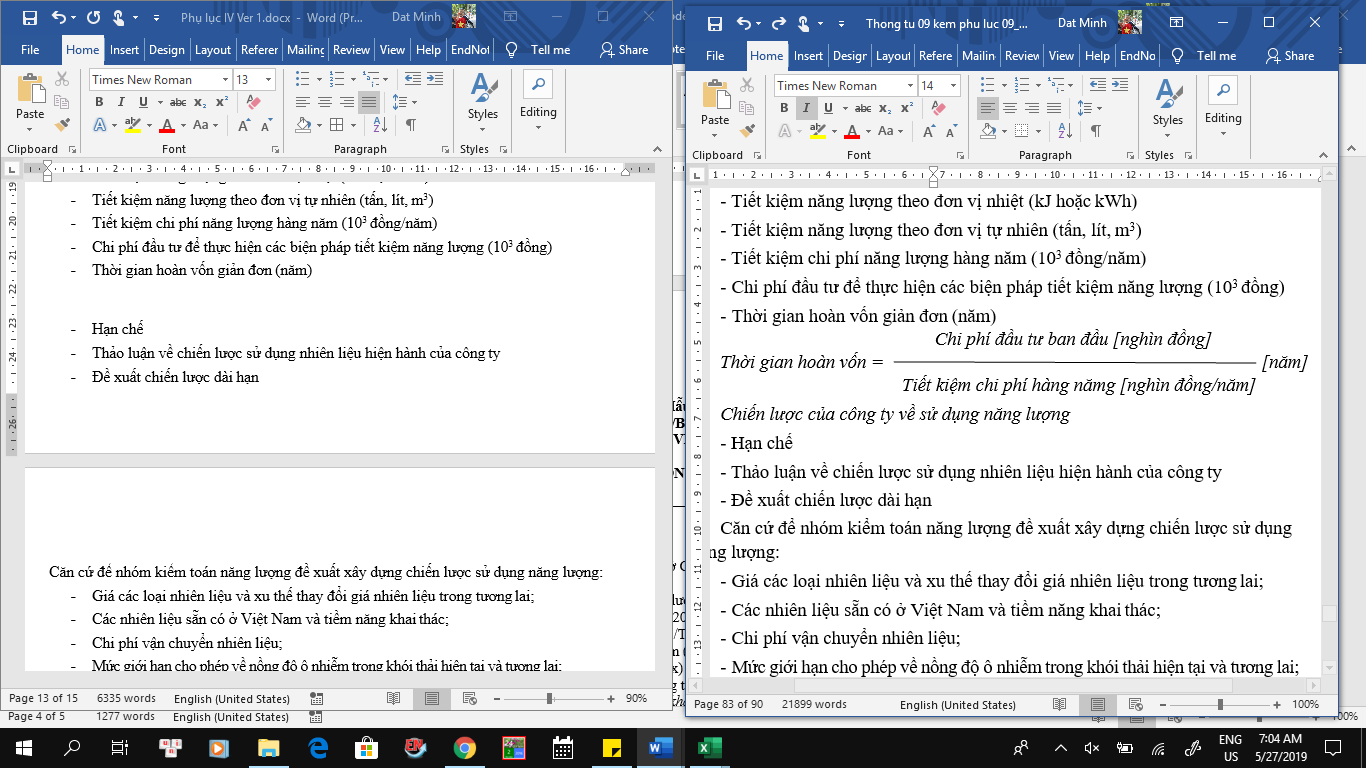 Hạn chếThảo luận về chiến lược sử dụng nhiên liệu hiện hành của công tyĐề xuất chiến lược dài hạnCăn cứ để nhóm kiểm toán năng lượng đề xuất xây dựng chiến lược sử dụng năng lượng:Giá các loại nhiên liệu và xu thế thay đổi giá nhiên liệu trong tương lai;Các nhiên liệu sẵn có ở Việt Nam và tiềm năng khai thác;Chi phí vận chuyển nhiên liệu;Mức giới hạn cho phép về nồng độ ô nhiễm trong khói thải hiện tại và tương lai;Chiến lược giảm ô nhiễm môi trường của Việt Nam;Xu hướng phát triển công nghệ đốt nhiên liệu dầu, than và xử lý chất thải.Chương 7. Các giải pháp tiết kiệm năng lượngChương này tổng hợp các giải pháp tiết kiệm năng lượng bao gồm các mô tả kỹ thuật chi tiết và ước lượng lượng mức tiết kiệm của các cơ hội tiết kiệm năng lượng.Sử dụng bảng tính excel để tính toán, đánh giá những biện pháp lựa chọn, bao gồm tất cả các thông số và dữ liệu cần thiết, đưa vào Phụ lục.Đề xuất chương trình thực hiện;Đề xuất các bên tham gia thực hiện chương trình, xác định các khó khăn, thuận lợi; các biện pháp khắc phục khó khăn;Tổng hợp chi phí đầu tư và thời gian hoàn vốn.Quản lý và Xây dựng định mức tiêu thụ năng lượng sau khi thực hiện các giải phápĐề xuất tổ chức quản lý năng lượng (ví dụ cần có người quản lý năng lượng/ban quản lý năng lượng trong doanh nghiệp, xác định chức năng nhiệm vụ của người quản lý năng lượng/ban quản lý năng lượng; vai trò của các bộ phận trong công ty về quản lý năng lượng, đề xuất lắp đặt các đồng hồ đo tại các vị trí cần thiết, v.v...).Xác định chiến lược quản lý năng lượng bền vững (chính sách, các mục tiêu dài hạn, trung và ngắn hạn của công ty về sử dụng năng lượng, chính sách tài chính, xây dựng nguồn nhân lực, đào tạo, chính sách khuyến khích người lao động tham gia tiết kiệm năng lượng, v.v…)Các khuyến nghịTổng hợp các khuyến nghị theo hệ thống;Tập hợp theo nhóm các nội dung giải pháp tiết kiệm năng lượng theo trình tự tự nhiên/theo bộ phận/theo phương thức sử dụng hoặc theo nhóm giải pháp không cần đầu tư/đầu tư thấp/đầu tư caoBỘ CÔNG THƯƠNGCỘNG HOÀ XÃ HỘI CHỦ NGHĨA VIỆT NAM           Độc lập - Tự do - Hạnh phúcSố:                /TT-BCT                                   Hà Nội, ngày      tháng     năm 2020Mẫu 1.1Mẫu báo cáo tình hình sử dụng năng lượng của cơ sở sử dụng năng lượng và cơ quan, đơn vị.Mẫu 1.2Mẫu Kế hoạch năm và Báo cáo thực hiện kế hoạch năm về sử dụng năng lượng tiết kiệm và hiệu quả của cơ sở sử dụng năng lượng trọng điểm (CSSDNLTĐ) (Dùng cho cơ sở hoạt động trong lĩnh vực sản xuất công nghiệp, cơ sở chế biến, gia công sản phẩm trong nông nghiệp)Mẫu 1.3Mẫu Kế hoạch năm và Báo cáo thực hiện kế hoạch năm về sử dụng năng lượng tiết kiệm và hiệu quả của cơ sở sử dụng năng lượng trọng điểm (Dùng cho cơ sở sản xuất điện)Mẫu 1.4Mẫu Kế hoạch năm và Báo cáo thực hiện kế hoạch năm về sử dụng năng lượng tiết kiệm và hiệu quả của cơ sở sử dụng năng lượng trọng điểm (Dùng cho tòa nhà trụ sở, văn phòng làm việc, nhà ở; cơ sở giáo dục, y tế, vui chơi giải trí, thể dục, thể thao; khách sạn, siêu thị, nhà hàng, cửa hàng, cơ quan, đơn vị sử dụng ngân sách nhà nước)Mẫu 1.5Mẫu Kế hoạch năm và Báo cáo thực hiện kế hoạch năm về sử dụng năng lượng tiết kiệm và hiệu quả của cơ sở sử dụng năng lượng trọng điểm (Dùng cho các cơ sở hoạt động trong lĩnh vực giao thông vận tải)Mẫu 1.6Mẫu Kế hoạch năm và Báo cáo thực hiện kế hoạch năm về sử dụng năng lượng tiết kiệm và hiệu quả của cơ sở sử dụng năng lượng trọng điểm (Dùng cho cơ sở đánh bắt thủy, hải sản; máy móc phục vụ sản xuất nông nghiệp)Mẫu 1.7Mẫu Kế hoạch năm và Báo cáo thực hiện kế hoạch năm về sử dụng năng lượng tiết kiệm và hiệu quả của cơ sở sử dụng năng lượng trọng điểm (Dùng cho cơ sở thủy lợi phục vụ sản xuất nông nghiệp)Mẫu 1.8Mẫu báo cáo tổng hợp danh sách CSSDNLTĐ hàng năm gửi về Bộ Công ThươngMẫu 1.9Mẫu báo cáo tình hình tuân thủ luật của CSSDNLTĐ (Dùng cho Sở Công Thương báo cáo Bộ Công Thương trên Trang thông tin điện tử: http://www.dataenergy.vn)Ngày tháng năm nhận báo cáo (kể cả các lần bổ sung hồ sơ báo cáo)[Dành cho Sở Công Thương ghi]Ngày tháng năm xử lý, phê duyệt báo cáo[Dành cho Sở Công Thương ghi]STTLoại năng lượngLoại năng lượngĐơn vị tính (*)Lượng tiêu thụGhi chú1Điện (2*)Điện mua vàokWh1Điện (2*)Điện tự sản xuấtkWh1Điện (2*)Điện bán rakWh2Than (3*)Than (3*)Tấn3Dầu DODầu DO1.000 Lít (tấn)4Dầu FODầu FO1.000 Lít (tấn)5LPGLPG Tấn6Khí tự nhiên (Natural Gas)Khí tự nhiên (Natural Gas)Tấn7Xăng Xăng Tấn8Nhiên liệu phản lực (Jet Fuel)Nhiên liệu phản lực (Jet Fuel)Tấn9Gỗ/TrấuGỗ/TrấuTấn10Các dạng sinh khối khác (Biomass…)Các dạng sinh khối khác (Biomass…)Tấn11Hơi mua ngoài (4*)Hơi mua ngoài (4*)Tấn12Năng lượng khác (5*)Năng lượng khác (5*)(ghi rõ đơn vị tính)Ngày tháng năm nhận báo cáo (kể cả các lần bổ sung hồ sơ báo cáo)[Dành cho Sở Công Thương ghi]Ngày tháng năm xử lý, phê duyệt báo cáo[Dành cho Sở Công Thương ghi]                       Năng lực SX Tên sản phẩm Đơn vị đo(1)Theo thiết kếMức sản xuất hiện tạiTiêu thụ năng lượng theo sản phẩm(2)Doanh thu theo sản phẩm (triệu đồng)……Giải pháp TKNL đã áp dụngLoại nhiên liệuGiải pháp tiết kiệm năng lượng đối với hệ thống (4)Mô tả giải phápKết quả đạt đượcChi phí(Triệu đồng)Ghi chúMức tiết kiệm NL   	 (Đơnvị đo)Mức tiết kiệm NL  	 (%)(3)Tiết kiệm chi phí   	 (Tr. đồng) Lợi ích khác (là gì?)Mức tiết kiệm NL  	 (Đơnvị đo)Mức tiết kiệm NL   	 (%)(1)Tiết kiệm chi phí   	  (Tr. đồng) Lợi ích khác (là gì?)	(chọn đơn vị đo phù hợp với loại sản phẩm là tấn/năm; m/năm; m2/năm; m3/giờ v.v…)(chọn đơn vị đo phù hợp với loại sản phẩm là tấn/năm; m/năm; m2/năm; m3/giờ v.v…)(chọn đơn vị đo phù hợp với loại sản phẩm là tấn/năm; m/năm; m2/năm; m3/giờ v.v…)(chọn đơn vị đo phù hợp với loại sản phẩm là tấn/năm; m/năm; m2/năm; m3/giờ v.v…)Năng lực SXTên sản phẩmĐơn vị đoTheo thiết kếMức sản xuất dự kiếnSTTLoại năng lượngĐơn vị tính(*)Lượng tiêu thụGhi chú1Than (2*)Tấn2Dầu DO1.000 Lít (tấn)3Dầu FO1.000 Lít (tấn)4LPG Tấn5Khí tự nhiên (Natural Gas)Tấn6Xăng Tấn7Nhiên liệu phản lực (Jet Fuel)Tấn8Gỗ/TrấuTấn9Các dạng sinh khối khác (Biomass…)Tấn10Hơi mua ngoài (3*)Tấn11Năng lượng khác (4*)(ghi rõ đơn vị tính)I. Điện năng mua từ lưới:Công suất đăng ký ….…………. kWĐiện năng …….…... 106 kWh/nămII. Điện tự sản xuất (nếu có):Công suất lắp đặt:………………kWĐiện năng sản xuất:………106kWh/năm1. Biomass2. Biogas3. Điện gió4. Điện mặt trờiIII. Điện bán ra (nếu có)Công suất bán ra:………………..kWSản lượng điện bán ra:…………………….…106kWh/nămGiải pháp TKNL đã áp dụngLoại nhiên liệuGiải pháp tiết kiệm năng lượng đối với hệ thống (2)Mô tả giải phápKết quả đạt đượcChi phí(Triệu đồng)Ghi chú…..…..…..Mức tiết kiệm NL  	(Đơn vị đo)Mức tiết kiệm NL  	 (%)1Tiết kiệm chi phí   	  (Tr. đồng) Lợi ích khác (là gì?)	Người lập kế hoạch
Người đứng đầu cơ sở duyệt
Ngày tháng năm nhận báo cáo (kể cả các lần bổ sung hồ sơ báo cáo)[Dành cho Sở Công Thương ghi]Ngày tháng năm xử lý, phê duyệt báo cáo[Dành cho Sở Công Thương ghi]Nhiên liệu sử dụngLoại nhiên liệuKhối lượng SD/nămNhiệt trị thấp (kJ/kg)Nhiên liệu chính Nhiên liệu thay thế Nhiên liệu phụ trợ 1Nhiên liệu phụ trợ 2Số tổ máyCông suất (MW)Hiệu suất thiết kếHiệu suất vận hành trung bìnhSố tổ máyCông suất (MW)Hiệu suất thiết kếHiệu suất vận hành trung bìnhTổ máy 1Tổ máy 3Tổ máy 2Tổ máy 4Giải pháp TKNL đã áp dụngLoại nhiên liệuGiải pháp tiết kiệm năng lượng đối với hệ thống (2)Mô tả giải phápKết quả đạt đượcChi phí (Triệu đồng)Ghi chúMức tiết kiệm NL  (Đơnvị đo)Mức tiết kiệm NL  (%)1Tiết kiệm chi phí   (Tr. đồng) Lợi ích khác          (là gì?)….….……Mức tiết kiệm NL  (Đơnvị đo)Mức tiết kiệm NL  (%)1Tiết kiệm chi phí   (Tr. đồng) Lợi ích khác (là gì?)	……(chọn đơn vị đo phù hợp với loại sản phẩm là tấn/năm; m/năm; m2/năm; m3/giờ v.v…)(chọn đơn vị đo phù hợp với loại sản phẩm là tấn/năm; m/năm; m2/năm; m3/giờ v.v…)(chọn đơn vị đo phù hợp với loại sản phẩm là tấn/năm; m/năm; m2/năm; m3/giờ v.v…)(chọn đơn vị đo phù hợp với loại sản phẩm là tấn/năm; m/năm; m2/năm; m3/giờ v.v…)Năng lực SXTên sản phẩmĐơn vị đoTheo thiết kếMức sản xuất dự kiến……STTLoại năng lượngĐơn vị tính(*)Lượng tiêu thụGhi chú1Than (2*)Tấn2Dầu DO1.000 Lít (tấn)3Dầu FO1.000 Lít (tấn)4LPG Tấn5Khí tự nhiên (Natural Gas)Tấn6Xăng Tấn7Gỗ/TrấuTấn8Các dạng sinh khối khác (Biomass…)Tấn9Năng lượng khác (3*)(ghi rõ đơn vị tính)I. Điện năng mua từ lưới:Công suất đăng ký ….…. kWĐiện năng ………... 103 kWh/nămII. Điện tự sản xuất (phần tự dùng)Điện năng tự dùng: ………103kWh/nămGiải pháp TKNL đã áp dụngLoại nhiên liệuGiải pháp tiết kiệm năng lượng đối với hệ thống (2)Mô tả giải phápKết quả đạt đượcChi phí (Triệu đồng)Ghi chú…..…..…..Mức tiết kiệm NL  	(Đơnvị đo)Mức tiết kiệm NL  	 (%)(1)Tiết kiệm chi phí   	  (Tr. đồng) Lợi ích khác (là gì?)	Người lập kế hoạchNgười đứng đầu cơ sở duyệtNgày tháng năm nhận báo cáo (kể cả các lần bổ sung hồ sơ báo cáo)[Dành cho Sở Công Thương ghi]Ngày tháng năm xử lý, phê duyệt báo cáo[Dành cho Sở Công Thương ghi]Năm đưa tòa nhà vào hoạt độngLoại công trìnhTổng diện tích mặt sàn……m2Số tầngTổng diện tích được bao che……m2Tổng diện tích bán bao che……m2Tổng diện tích không bao che……m2Diện tích được ĐHNĐ (1)……m2Tổng diện tích văn phòng……m2Số phòng làm việcTổng diện tích các phòng họp……m2Số phòng họpDiện tích cho thuê làm cửa hàng……m2Số cửa hàngDiện tích khu căng - tin, phục vụ……m2Diện tích khu giải trí……m2Ngày tháng năm nhận báo cáo (kể cả các lần bổ sung hồ sơ báo cáo)[Dành cho Sở Công Thương ghi]Ngày tháng năm xử lý, phê duyệt báo cáo[Dành cho Sở Công Thương ghi]Loại phương tiệnSố lượng (chiếc)Loại nhiên liệuNăng lực vận chuyển/nămNăng lực vận chuyển/nămLoại phương tiệnSố lượng (chiếc)Loại nhiên liệuH.khách x kmTấn x kmXe taxi Xe buýtXe ô tô khách (trừ xe taxi và xe buýt)Xe ô tô tải các loạiTàu hỏaTàu biểnPhương tiện thủy nội địaTàu bayPhương tiện khácGiải pháp TKNL đã áp dụngLoại nhiên liệuGiải pháp tiết kiệm năng lượng đối với hệ thống (2)Mô tả giải phápKết quả đạt đượcChi phí (Triệu đồng)Ghi chú…..…..…..Mức tiết kiệm NL……(Đơn vị đo)Mức tiết kiệm NL…….(%)(1) Tiết kiệm chi phí……..(Tr. đồng) Lợi ích khác (là gì?)	Loại phương tiệnSố lượng (chiếc)Loại nhiên liệuNăng lực vận chuyển/nămNăng lực vận chuyển/nămLoại phương tiệnSố lượng (chiếc)Loại nhiên liệuH.khách x kmTấn x kmXe taxi Xe buýtXe ô tô khách (trừ xe taxi và xe buýt)Xe ô tô tải các loạiTàu hỏaTàu biểnPhương tiện thủy nội địaTàu bayPhương tiện khácSTTLoại năng lượngĐơn vị tính (*)Lượng tiêu thụ dự kiếnGhi chú1Dầu DO1.000 Lít (tấn)2Dầu FO1.000 Lít (tấn)3LPG Tấn4Khí tự nhiên (Natural Gas)Tấn5Xăng Tấn6Nhiên liệu phản lực (Jet Fuel)Tấn7Năng lượng khác (2*)(ghi rõ đơn vị tính)I. Điện năng mua từ lưới:Công suất đăng ký …. kWĐiện năng ………... 106 kWh/nămII. Điện tự sản xuất (nếu có):Công suất lắp đặt:……kWĐiện năng sản xuất: ………106kWh/năm1. Biomass2. Biogas3. Điện gió4. Điện mặt trờiIII. Điện bán ra (nếu có)Công suất bán ra:……kWSản lượng điện bán ra: ……………………..106kWh/nămGiải pháp TKNL đã áp dụngLoại nhiên liệuGiải pháp tiết kiệm năng lượng đối với hệ thống (2)Mô tả giải phápKết quả đạt đượcChi phí (Triệu đồng)Ghi chú…..…..…..Mức tiết kiệm NL  	(Đơn vị đo)Mức tiết kiệm NL  	 (%)(1) Tiết kiệm chi phí   	  (Tr. đồng)Lợi ích khác (là gì?)	    Người lập kế hoạchNgười đứng đầu cơ sở duyệtNgày tháng năm nhận báo cáo (kể cả các lần bổ sung hồ sơ báo cáo)[Dành cho Sở Công Thương ghi]Ngày tháng năm xử lý, phê duyệt báo cáo[Dành cho Sở Công Thương ghi]Loại phương tiệnSố lượng (chiếc)Loại nhiên liệu/năng lượng-       Tàu đánh bắt cá -      Tàu thủy/thuyền -       Máy kéo-       Máy cày -       Máy gặt đập -       Máy tuốt lúa-       Ô tô tải….Ngày tháng năm nhận báo cáo (kể cả các lần bổ sung hồ sơ báo cáo)[Dành cho Sở Công Thương ghi]Ngày tháng năm xử lý, phê duyệt báo cáo[Dành cho Sở Công Thương ghi]Hạng mụcĐơn vị đoSố lượngDiện tích đất được phục vụ tưới tiêuhaSố trạm bơm(trạm)Số lượng bơm(chiếc)Tổng công suất sử dụng điện cho bơmKhối lượng nước bơm hàng ngàykWm3/ngày….Số TTTên cơ sởĐịa chỉ,Điện thoại, email, faxNgành nghề SX, kinh doanh chínhTiêu thụ năng lượng năm NTiêu thụ năng lượng năm NTiêu thụ năng lượng năm NTiêu thụ năng lượng năm NTiêu thụ năng lượng năm NTiêu thụ năng lượng năm NTiêu thụ năng lượng năm NQuy đổi (1)(TOE)Ghi chúSố TTTên cơ sởĐịa chỉ,Điện thoại, email, faxNgành nghề SX, kinh doanh chínhĐiện(kWh)Than(tấn)DO(tấn)FO(tấn)Xăng(tấn)Khí(m3)Khác(số đo)Quy đổi (1)(TOE)Ghi chúBÁO CÁO TÌNH HÌNH TUÂN THỦ QUY ĐỊNH CỦA CÁC CƠ SỞ SỬ DỤNG NĂNG LƯỢNG TRỌNG ĐIỂMBÁO CÁO TÌNH HÌNH TUÂN THỦ QUY ĐỊNH CỦA CÁC CƠ SỞ SỬ DỤNG NĂNG LƯỢNG TRỌNG ĐIỂMBÁO CÁO TÌNH HÌNH TUÂN THỦ QUY ĐỊNH CỦA CÁC CƠ SỞ SỬ DỤNG NĂNG LƯỢNG TRỌNG ĐIỂMBÁO CÁO TÌNH HÌNH TUÂN THỦ QUY ĐỊNH CỦA CÁC CƠ SỞ SỬ DỤNG NĂNG LƯỢNG TRỌNG ĐIỂMBÁO CÁO TÌNH HÌNH TUÂN THỦ QUY ĐỊNH CỦA CÁC CƠ SỞ SỬ DỤNG NĂNG LƯỢNG TRỌNG ĐIỂMBÁO CÁO TÌNH HÌNH TUÂN THỦ QUY ĐỊNH CỦA CÁC CƠ SỞ SỬ DỤNG NĂNG LƯỢNG TRỌNG ĐIỂMGHI CHÚ:GHI CHÚ:Nhập tayNhập tayTự động cập nhậtTự động cập nhậtTự động cập nhậtTỉnh/TP:Năm báo cáo: Năm báo cáo: Năm báo cáo: STTTên CSSDNLTĐMã số ThuếLĩnh vựcNgành nghềPHẦN II. BÁO CÁO KIỂM TOÁN NĂNG LƯỢNGPHẦN II. BÁO CÁO KIỂM TOÁN NĂNG LƯỢNGPHẦN II. BÁO CÁO KIỂM TOÁN NĂNG LƯỢNGPHẦN II. BÁO CÁO KIỂM TOÁN NĂNG LƯỢNGPHẦN II. BÁO CÁO KIỂM TOÁN NĂNG LƯỢNGPHẦN II. BÁO CÁO KIỂM TOÁN NĂNG LƯỢNGPHẦN III. BÁO CÁO KẾ HOẠCH 1 NĂMPHẦN III. BÁO CÁO KẾ HOẠCH 1 NĂMPHẦN III. BÁO CÁO KẾ HOẠCH 1 NĂMPHẦN III. BÁO CÁO KẾ HOẠCH 1 NĂMPHẦN IV. BÁO CÁO KẾ HOẠCH 5 NĂMPHẦN IV. BÁO CÁO KẾ HOẠCH 5 NĂMPHẦN V. XÂY DỰNG MÔ HÌNH QLNLSTTTên CSSDNLTĐMã số ThuếLĩnh vựcNgành nghềBáo cáo KTNL Báo cáo KTNL mớiNội dung báo cáo KTNLSố dự án TKNL theo kế hoạchSố dự án TKNL được hoàn thànhTỷ lệ dự án TKNL hoàn thànhBáo cáo hợp lệNội dung báo cáo kế hoạch 1 nămMục tiêu năm trước theo số lượngMục tiêu năm trước theo mức tiết kiệmBáo cáo hợp lệNội dung báo cáo kế hoạch 5 nămĐã xây dựng mô hình QLNL1Hợp lệCóKhông hợp lệ5360,0%Hợp lệKhông hợp lệĐạtKhông đạtHợp lệHợp lệ2Không hợp lệKhông5240,0%Không hợp lệKhông hợp lệKhông đạtKhông đạtHợp lệHợp lệ3Không hợp lệCó4250,0%Không hợp lệHợp lệHợp lệ4Hợp lệ5240,0%Không hợp lệHợp lệHợp lệ5Hợp lệKhông hợp lệHợp lệHợp lệ6Hợp lệKhông hợp lệHợp lệHợp lệ7Hợp lệKhông hợp lệHợp lệHợp lệ8Hợp lệKhông hợp lệHợp lệHợp lệHệ thống sử dụng điện (Hệ thống điện)Tên hệ thốngMãHệ thống sử dụng nhiên liệu (Hệ thống nhiệt)Tên hệ thốngMãHệ thống sử dụng điện (Hệ thống điện)Hệ thống làm lạnhE1Hệ thống sử dụng nhiên liệu (Hệ thống nhiệt)Hệ thống lò nungT1Hệ thống sử dụng điện (Hệ thống điện)Hệ thống làm mátE2Hệ thống sử dụng nhiên liệu (Hệ thống nhiệt)Hệ thống sấyT2Hệ thống sử dụng điện (Hệ thống điện)Hệ thống điều hòa không khíE3Hệ thống sử dụng nhiên liệu (Hệ thống nhiệt)Hệ thống hóa hơiT3Hệ thống sử dụng điện (Hệ thống điện)Hệ thống khí nénE4Hệ thống sử dụng nhiên liệu (Hệ thống nhiệt)Hệ thống gia nhiệt chung T4Hệ thống sử dụng điện (Hệ thống điện)Hệ thống bơmE5Hệ thống sử dụng nhiên liệu (Hệ thống nhiệt)Hệ thống lò hơi và phân phối hơi nước T5Hệ thống sử dụng điện (Hệ thống điện)Hệ thống quạtE6Hệ thống sử dụng nhiên liệu (Hệ thống nhiệt)Hệ thống phương tiện vận tảiT6Hệ thống sử dụng điện (Hệ thống điện)Hệ thống chiếu sángE7Hệ thống sử dụng nhiên liệu (Hệ thống nhiệt)Hệ thống máy nông nghiệpT7Hệ thống sử dụng điện (Hệ thống điện)Hệ thống gia nhiệt chungE8Hệ thống sử dụng nhiên liệu (Hệ thống nhiệt)Hệ thống khácT8Hệ thống sử dụng điện (Hệ thống điện)Hệ thống nước nóngE9Hệ thống sử dụng nhiên liệu (Hệ thống nhiệt)Hệ thống sử dụng điện (Hệ thống điện)Hệ thống thiết bị sản xuấtE10Hệ thống sử dụng nhiên liệu (Hệ thống nhiệt)Hệ thống sử dụng điện (Hệ thống điện)Hệ thống khácE11Hệ thống sử dụng nhiên liệu (Hệ thống nhiệt)Mẫu 2.1Mẫu Kế hoạch 5 năm và Báo cáo thực hiện kế hoạch 5 năm về sử dụng năng lượng tiết kiệm và hiệu quả của cơ sở sử dụng năng lượng trọng điểm (Dùng cho cơ sở hoạt động trong lĩnh vực sản xuất công nghiệp, cơ sở chế biến, gia công sản phẩm trong nông nghiệp)Mẫu 2.2Mẫu Kế hoạch 5 năm và Báo cáo thực hiện kế hoạch 5 năm về sử dụng năng lượng tiết kiệm và hiệu quả của cơ sở sử dụng năng lượng trọng điểm (Dùng cho cơ sở sản xuất điện)Mẫu 2.3Mẫu Kế hoạch 5 năm và Báo cáo thực hiện kế hoạch 5 năm về sử dụng năng lượng tiết kiệm và hiệu quả của cơ sở sử dụng năng lượng trọng điểm (Dùng cho tòa nhà trụ sở, văn phòng làm việc, nhà ở; cơ sở giáo dục, y tế, vui chơi giải trí, thể dục, thể thao; khách sạn, siêu thị, nhà hàng, cửa hàng, cơ quan đơn vị sử dụng ngân sách nhà nước)Mẫu 2.4Mẫu Kế hoạch 5 năm và Báo cáo thực hiện kế hoạch 5 năm về sử dụng năng lượng tiết kiệm và hiệu quả của cơ sở sử dụng năng lượng trọng điểm (Dùng cho các cơ sở hoạt động trong lĩnh vực Giao thông vận tải)Mẫu 2.5Mẫu Kế hoạch 5 năm và Báo cáo thực hiện kế hoạch 5 năm về sử dụng năng lượng tiết kiệm và hiệu quả của cơ sở sử dụng năng lượng trọng điểm (Dùng cho cơ sở đánh bắt thủy, hải sản; máy móc phục vụ sản xuất nông nghiệp)Mẫu 2.6Mẫu Kế hoạch 5 năm và Báo cáo thực hiện kế hoạch 5 năm về sử dụng năng lượng tiết kiệm và hiệu quả của cơ sở sử dụng năng lượng trọng điểm (Dùng cho cơ sở thủy lợi phục vụ sản xuất nông nghiệp)Ngày tháng năm nhận báo cáo (kể cả các lần bổ sung hồ sơ báo cáo)[Dành cho Sở Công Thương ghi]Ngày tháng năm xử lý, phê duyệt báo cáo[Dành cho Sở Công Thương ghi](chọn đơn vị đo phù hợp với loại sản phẩm là tấn/năm; m/năm; m2/năm; m3/giờ v.v…)(chọn đơn vị đo phù hợp với loại sản phẩm là tấn/năm; m/năm; m2/năm; m3/giờ v.v…)(chọn đơn vị đo phù hợp với loại sản phẩm là tấn/năm; m/năm; m2/năm; m3/giờ v.v…)(chọn đơn vị đo phù hợp với loại sản phẩm là tấn/năm; m/năm; m2/năm; m3/giờ v.v…)Năng lực SX  Tên sản phẩm Đơn vị đoTheo thiết kếMức sản xuất hiện tại…….Năm20….20….20…..20…..20….Giải pháp 1: (Tên giải pháp)Giải pháp 1: (Tên giải pháp)Giải pháp 1: (Tên giải pháp)Giải pháp 1: (Tên giải pháp)Giải pháp 1: (Tên giải pháp)Giải pháp 1: (Tên giải pháp)Mức tiết kiệm năng lượng - Dự kiến theo kế hoạch	(kWh)Mức tiết kiệm năng lượng - Thực tế đạt được	(kWh)Mức tiết kiệm năng lượng - Dự kiến theo kế hoạch	(%)Mức tiết kiệm năng lượng - Thực tế đạt được	(%)Mức tiết kiệm chi phí - Dự kiến theo kế hoạch (Triệu đồng)Mức tiết kiệm chi phí - Thực tế đạt được	(Triệu đồng)Chi phí - Dự kiến theo kế họach	(Triệu đồng)Chi phí - Thực tế thực hiện	(Triệu đồng)Giải pháp 2: (Tên giải pháp)Giải pháp 2: (Tên giải pháp)Giải pháp 2: (Tên giải pháp)Giải pháp 2: (Tên giải pháp)Giải pháp 2: (Tên giải pháp)Giải pháp 2: (Tên giải pháp)Mức tiết kiệm năng lượng - Dự kiến theo kế hoạch	(kWh)………………Giải pháp TKNLdự kiến ápdụngNăm bắt đầuNăm kết thúcMục tiêu tiết kiệm, sử dụng hiệu quả NLMục tiêu tiết kiệm, sử dụng hiệu quả NLMục tiêu tiết kiệm, sử dụng hiệu quả NLMục tiêu tiết kiệm, sử dụng hiệu quả NLMục tiêu tiết kiệm, sử dụng hiệu quả NLMục tiêu tiết kiệm, sử dụng hiệu quả NLGiải pháp TKNLdự kiến ápdụngNăm bắt đầuNăm kết thúcLoại nhiênliệuMô tả giảiphápMức TKNLdự kiến đạt đượcDự kiến chi phí(Tr. đồng)Hoàn vốn(năm)Mức cam kếtvà khả năng thực hiện (2)1…2…3….Mức TK …………(Đơn vị đo) Tương đương (1) ……... % Thành tiền … tr.đLợi ích khác (là gì?)Người lập kế hoạch
Người đứng đầu cơ sở duyệt
Ngày tháng năm nhận báo cáo (kể cả các lần bổ sung hồ sơ báo cáo)[Dành cho Sở Công Thương ghi]Ngày tháng năm xử lý, phê duyệt báo cáo[Dành cho Sở Công Thương ghi]1.1 Năng lực sản xuất của cơ sởNhiên liệu sử dụngLoại nhiên liệuKhối lượng SD/nămNhiệt trị thấp (kJ/kg)Nhiên liệu chính Nhiên liệu thay thế Nhiên liệu phụ trợ 1Nhiên liệu phụ trợ 2Số tổ máyCông suất (MW)Hiệu suất thiết kếHiệu suất vận hành trung bìnhSố tổ máyCông suất (MW)Hiệu suất thiết kếHiệu suất vận hành trung bìnhTổ máy 1Tổ máy 3Tổ máy 2Tổ máy 4Ngày tháng năm nhận báo cáo (kể cả các lần bổ sung hồ sơ báo cáo)[Dành cho Sở Công Thương ghi]Ngày tháng năm xử lý, phê duyệt báo cáo[Dành cho Sở Công Thương ghi]Năm đưa tòa nhà vào hoạt độngLoại công trìnhTổng diện tích mặt sàn……m2Số tầngTổng diện tích được bao che……m2Tổng diện tích bán bao che……m2Tổng diện tích không bao che……m2Diện tích được ĐHNĐ (1)……m2Tổng diện tích văn phòng……m2Số phòng làm việcTổng diện tích các phòng họp……m2Số phòng họpDiện tích cho thuê làm cửa hàng……m2Số cửa hàngDiện tích khu căng - tin, phục vụ……m2Diện tích khu giải trí……m2Ngày tháng năm nhận báo cáo (kể cả các lầni bổ sung hồ sơ báo cáo)[Dành cho Sở Công Thương ghi]Ngày tháng năm xử lý, phê duyệt báo cáo[Dành cho Sở Công Thương ghi]Năng lực phương tiện của cơ sởNăng lực phương tiện của cơ sởNăng lực phương tiện của cơ sởNăng lực phương tiện của cơ sởNăng lực phương tiện của cơ sởLoại phương tiệnSố lượng(chiếc)Loại nhiên liệuNăng lực vân chuyển/nămNăng lực vân chuyển/nămLoại phương tiệnSố lượng(chiếc)Loại nhiên liệuH.khách x kmTấn x kmXe taxiXe buýtXe ô tô khách (trừ xe taxi và xe buýt)Xe ô tô tải các loạiTàu hỏaTàu biểnPhương tiện thủy nội địaTàu bayPhương tiện khácNgày tháng năm nhận báo cáo (kể cả các lần bổ sung hồ sơ báo cáo)[Dành cho Sở Công Thương ghi]Ngày tháng năm xử lý, phê duyệt báo cáo[Dành cho Sở Công Thương ghi]Loại phương tiệnSố lượng(chiếc)Loại nhiên liệu/ năng lượngLoại phương tiệnSố lượng(chiếc)Loại nhiên liệu/ năng lượng-       Tàu đánh bắt cá-      Tàu thủy/thuyền -       Máy kéo-       Máy cày -       Máy gặt đập -       Máy tuốt lúa-       Ô tô tải…. Ngày tháng năm nhận báo cáo[Dành cho Sở Công Thương ghi] Ngày tháng năm xử lý, xác nhận[Dành cho Sở Công Thương ghi]Hạng mụcĐơn vị đoSố lượngDiện tích đất được phục vụ tưới tiêuhaSố trạm bơm(trạm)Số lượng bơm(chiếc)Tổng công suất sử dụng điện cho bơmkWKhối lượng nước bơm hàng ngàym3/ngày….Bước 1Xác định phạm vi kiểm toánBước 2Thành lập nhóm kiểm toánBước 3Ước tính khung thời gian và kinh phíBước 4Thu thập dữ liệu có sẵnBước 5Kiểm tra thực địa và đo đạc. Xác định các điểm đo chiến lược;. Lắp đặt thiết bị đo;Bước 6Phân tích số liệu thu thập được. Xác định các tiềm năng tiết kiệm năng lượng;. Xác định chi phí đầu tư;. Chuẩn hóa dữ liệu;. Đảm bảo sự hoạt động bình thường của dây chuyền công nghệThiết bịThiết bịThông số đo/Ghi chúThông số đo/Ghi chúĐo điệnĐo điệnĐo điệnĐo điệnVolt kế (Voltmeter)Volt kế (Voltmeter)Đo điện ápĐo điện ápAm pe kế (Ammeter)Am pe kế (Ammeter)Đo dòng điệnĐo dòng điệnÔm kế (Ohmmeter)Ôm kế (Ohmmeter)Đo điện trởĐo điện trởĐồng hồ đo tổng hợp (Multi- meter)Đồng hồ đo tổng hợp (Multi- meter)Đo điện áp, dòng điện và điện trởĐo điện áp, dòng điện và điện trởOát kế (Wattmeter)Oát kế (Wattmeter)Đo công suất hiệu dụng (kW)Đo công suất hiệu dụng (kW)Đồng hồ đo hệ số công suất(Power factor meter)Đồng hồ đo hệ số công suất(Power factor meter)Đo hệ số công suất/tính toán công suất biểu kiến (kVA)Đo hệ số công suất/tính toán công suất biểu kiến (kVA)Lux kế (Light meter/Lux meter)Lux kế (Light meter/Lux meter)Đo độ chiếu sáng (lux)Đo độ chiếu sáng (lux)Đồng hồ phân tích chất lượng điện(Power quality analyser)Đồng hồ phân tích chất lượng điện(Power quality analyser)Phân tích sóng hài và các thông số điện khácPhân tích sóng hài và các thông số điện khácĐo nhiệt độĐo nhiệt độĐo nhiệt độĐo nhiệt độNhiệt kế (thermometer)Nhiệt kế (thermometer)Đo nhiệt độ bầu khô (oC)Đo nhiệt độ bầu khô (oC)Ẩm kế treo/nhiệt kế (Sling psychrometer/thermometer) Ẩm kế treo/nhiệt kế (Sling psychrometer/thermometer) Đo nhiệt độ bầu khô/bầu ướt (oC)Đo nhiệt độ bầu khô/bầu ướt (oC)Thiết bịThiết bịThông số đo/Ghi chúThông số đo/Ghi chúSúng đo nhiệt độ từ xa bằng cảm ứng hồng ngoại (Infrare remot temperature sensing gun)Súng đo nhiệt độ từ xa bằng cảm ứng hồng ngoại (Infrare remot temperature sensing gun)Rất hữu ích để xác định tổn thất nhiệt do bảo ôn kém/rò rỉRất hữu ích để xác định tổn thất nhiệt do bảo ôn kém/rò rỉNhiệt kế kỹ thuật số có đầu dò nhiệt độ (Digital thermometer with temperature probe)Nhiệt kế kỹ thuật số có đầu dò nhiệt độ (Digital thermometer with temperature probe)Đo nhiệt độ trong đường ống hơi/không khí nóng (dùng đầu dò platin để đo nhiệt độ từ 0 đến 100 oC, cặp nhiệt ngẫu đo nhiệt độ đến trên 1200 oC)Đo nhiệt độ trong đường ống hơi/không khí nóng (dùng đầu dò platin để đo nhiệt độ từ 0 đến 100 oC, cặp nhiệt ngẫu đo nhiệt độ đến trên 1200 oC)Đo độ ẩmĐo độ ẩmĐo độ ẩmĐo độ ẩmẨm kế dây tóc (Hair hygrometer)Ẩm kế dây tóc (Hair hygrometer)Đo độ ẩm/nhiệt độ bầu ướtĐo độ ẩm/nhiệt độ bầu ướtNhiệt kế kỹ thuật số (Digital thermometer)Nhiệt kế kỹ thuật số (Digital thermometer)Đo độ ẩm/nhiệt độ bầu ướtĐo độ ẩm/nhiệt độ bầu ướtĐo áp suất và tốc độĐo áp suất và tốc độĐo áp suất và tốc độĐo áp suất và tốc độÁp kế kiểu ống Pito tĩnh(Pitostatic tube manometer)Áp kế kiểu ống Pito tĩnh(Pitostatic tube manometer)Đo áp suất và tốc độ dòng không khíĐo áp suất và tốc độ dòng không khíMáy đo tốc độ gió kỹ thuật số có đầu dò (Digital type anemometer with probe)Máy đo tốc độ gió kỹ thuật số có đầu dò (Digital type anemometer with probe)Đo áp suất và tốc độ dòng không khíĐo áp suất và tốc độ dòng không khíMáy đo tốc độ gió kiểu van (Vane type anemometer)Máy đo tốc độ gió kiểu van (Vane type anemometer)Đo tốc độ không khí trong đoạn ống/tại đầu vào/đầu ra với tốc độ trong khoảng từ 0,25 đến 15 m/giâyĐo tốc độ không khí trong đoạn ống/tại đầu vào/đầu ra với tốc độ trong khoảng từ 0,25 đến 15 m/giâyÁp kế chất lỏng (Presure gauge)Áp kế chất lỏng (Presure gauge)Đo áp suất chất lỏngĐo áp suất chất lỏngLưu tốc kế siêu âm có đầu dò với các vòng kẹp ống (Ultrasonic flow meter with pipe clamps)Lưu tốc kế siêu âm có đầu dò với các vòng kẹp ống (Ultrasonic flow meter with pipe clamps)Đo dòng chất lỏng/tốc độĐo dòng chất lỏng/tốc độCác dụng cụ đo khácCác dụng cụ đo khácCác dụng cụ đo khácCác dụng cụ đo khácBộ phân tích khói thải có đầu dò(Exhaus gas analyser with probe)Bộ phân tích khói thải có đầu dò(Exhaus gas analyser with probe)Đo nhiệt độ, hàm lượng O2, CO, CO2, NOx trong khói lòĐo nhiệt độ, hàm lượng O2, CO, CO2, NOx trong khói lòMáy dò rò rỉ siêu âm (Ultrasonic leak detector)Máy dò rò rỉ siêu âm (Ultrasonic leak detector)Đo phát hiện rò rỉ khí nénĐo phát hiện rò rỉ khí nénMáy dò rò rỉ hơi nước (Steam leak detector)Máy dò rò rỉ hơi nước (Steam leak detector)Đo phát hiện rò rỉ hơi nướcĐo phát hiện rò rỉ hơi nướcMáy dò rò rỉ khí ga (refrigerant leak detector)Máy dò rò rỉ khí ga (refrigerant leak detector)Đo phát hiện rò rỉ môi chất làm lạnhĐo phát hiện rò rỉ môi chất làm lạnhMáy đo vòng quay (Tahometer)Máy đo vòng quay (Tahometer)Đo tốc độ quayĐo tốc độ quayNhóm giải phápChi phíNhóm I: Giải pháp tiết kiệm năng lượng không cần chi phí đầu tưBao gồm các giải pháp không cần chi phí đầu tư trong thực tế, không ảnh hưởng đến hoạt động bình thường của thiết bị/dây chuyền công nghệ. Các giải pháp này bao gồm việc thay đổi hợp lý thao tác trong vận hành, hợp lý hóa dây chuyền sản xuất, sắp xếp ngăn nắp nhà xưởng, áp dụng các biện pháp đơn giản như tắt điều hòa nhiệt độ, tắt đèn, cắt điện cho thiết bị khi không sử dụng, đặt nhiệt độ điều hòa không khí trong phòng thích hợp, v.vNhóm II: Giải pháp tiết kiệm năng lượng có yêu cầu chi phí đầu tư thấpBao gồm các giải pháp cần chi phí đầu tư thấp, có thể làm gián đoạn không đáng kể hoạt động của thiết bị/dây chuyền công nghệ, như lắp đặt thêm bộ điều khiển thời gian tắt, bật thiết bị/đóng, cắt dây chuyền công nghệ, thay thế đèn chiếu sáng tiết kiệm điện, lắp thêm đồng hồ đo lường tại chỗ, v.v…Nhóm III: Giải pháp tiết kiệm năng lượng có yêu cầu chi phí đầu tư caoBao gồm các giải pháp cần chi phí đầu tư khá cao, có thể làm gián đoạn đáng kể hoạt động của thiết bị, dây chuyền công nghệ, như lắp đặt thêm các bộ phận biến tần cho động cơ, lắp đặt thiết bị điều chỉnh số công suất, thay thế, cải tạo lò hơi, bộ phận làm mát (chiller),…TTCác giải phápTiết kiệm năng lượngTiết kiệm năng lượngDự kiến đầu tư (103 VND)Tiết kiệm chi phí (103đ/năm)Thời gian hoàn vốn (năm)TTCác giải phápĐiện năng(MWh/năm)Nh/liệu (T/năm)Dự kiến đầu tư (103 VND)Tiết kiệm chi phí (103đ/năm)Thời gian hoàn vốn (năm)123TổngTTTên thiết bị đoMã hiệuSố lượngNước sản xuấtTTHạng mụcĐơn vịSố liệuINguyên liệu tiêu thụ thực tế năm …12….IISản phẩm chủ yếu sản xuất thực tế năm …12….TTKhu vực/phân xưởngSố giờ vận hành (giờ/năm)12….TTHạng mụcGiá điện (đ/kW.h)Giờ áp dụng1Giờ bình thường2Giờ cao điểm3Giờ thấp điểm4Giá điện trung bìnhThángĐiện theo giờ (kW.h)Điện theo giờ (kW.h)Điện theo giờ (kW.h)Tổng(kW.h)Chi phí tiền điện ba giá(103đồng/kW.h)Chi phí tiền điện ba giá(103đồng/kW.h)Chi phí tiền điện ba giá(103đồng/kW.h)Tổng tiền điện(103đồng)ThángB.thườngCao điểmThấp điểmTổng(kW.h)B.thườngCao điểmThấp điểmTổng tiền điện(103đồng)Tháng 1…….Tháng 12Cả nămTỷ lệ %(Tên) Nhiên liệu 1(Tên) Nhiên liệu 1(Tên) Nhiên liệu 2(Tên) Nhiên liệu 2(Tên) Nhiên liệu 3(Tên) Nhiên liệu 3Tổng chi phí (103đ/năm)Khối lượng(T/năm)Chi phí(103đ/năm)Khối lượng(T/năm)Chi phí(103đ/năm)Khối lượng(T/năm)Chi phí(103đ/năm)Tổng chi phí (103đ/năm)ThángĐơn vịNhiên liệu 1Nhiên liệu 1Nhiên liệu 2Nhiên liệu 2Nhiên liệu 3Nhiên liệu 3ThángĐơn vịKhối lượngChi phí(103đồng)Khối lượngChi phí(103đồng)Khối lượngChi phí(103đồng)Tháng 1Tháng 2….Tháng 12TổngThángĐơn vị tínhLượng sử dụngNguồn nướcTháng 1m3Tháng 2m3…m3Tháng 12m3Tổngm3Loại nhiên liệu và tiêu chuẩnĐơn vịNhiệt trị/đơn vịNhiệt trị/đơn vịPhát thải CO2Phát thải CO2Loại nhiên liệu và tiêu chuẩnĐơn vịMJ/đơn vịKWhKg/GJKg/MWhNhiên liệu rắn3600Than đákg3600Than antracitekg3600Gỗm33600Nhiên liệu lỏng3600Dầu DO(ρ=0.86 kg/d m3)Lít3600Dầu FO(ρ=0.94 kg/dm3)Kg3600Nhiên liệu khí3600Khí tự nhiênm33600Khí hóa lỏng (LPG)Kg3600Điện năngMWh3600